Муниципальное автономное общеобразовательное учреждение «Средняя общеобразовательная школа №7»РАБОЧАЯ ПРОГРАММААнглийский язык (для детей с задержкой психического развития)Класс: 5-9                                       Составители:                                        Рачева Е.П., учитель английского языка ВКК                                       Шаехзянова К.Я., учитель английского языка 1КК                                       Махнева И.И., учитель английского языка ВКК                                       Пивоварова А.С., учитель английского языкаг. Сухой Лог, 2021 г.Пояснительная записка1.1.	Концепция рабочей программы для детей с задержкой психического развитияРабочая программа составлена с учетом основных направлений коррекционной работы на уровне основного общего образования и обеспечивает:-обучающемуся с ЗПР получение образования, полностью соответствующего по итоговым достижениям к моменту завершения обучения образованию обучающихся, не имеющих ограничений по возможностям здоровья, в те же сроки обучения.организацию процесса обучения с учетом специфики усвоения знаний, умений и навыков обучающимися с ЗПР с учетом темпа учебной работы ("пошаговом» предъявлении материала, дозированной помощи взрослого, использовании специальных методов, приемов и средств, способствующих как общему развитию обучающегося, так и компенсации индивидуальных недостатков развития);учет актуальных и потенциальных познавательных возможностей, обеспечение индивидуального темпа обучения и продвижения в образовательном пространстве для разных категорий, обучающихся с ЗПР;постоянный (пошаговый) мониторинг результативности образования и сформированности социальной компетенции обучающихся, уровня и динамики психофизического развития;непрерывный контроль за становлением учебно-познавательной деятельности обучающегося с ЗПР, продолжающегося до достижения уровня, позволяющего справляться с учебными заданиями самостоятельно;постоянное стимулирование познавательной активности, побуждение интереса к себе, окружающему предметному и социальному миру; -постоянную помощь в осмыслении и расширении контекста усваиваемых знаний, в закреплении и совершенствовании освоенных умений;специальное обучение «переносу» сформированных знаний и умений в новые ситуации взаимодействия с действительностью;постоянную актуализацию знаний, умений и одобряемых обществом норм поведения;использование преимущественно позитивных средств стимуляции деятельности и поведения;развитие и отработку средств коммуникации, приемов конструктивного общения и взаимодействия (с членами семьи, со сверстниками, с взрослыми), формирование навыков социально одобряемого поведения;дальнейшую социальную адаптацию и интеграцию детей с задержкой психического развития в общеобразовательном учреждении и в социуме.Данная рабочая программа создана на основе Адаптированной образовательной программы МАОУ СОШ № 7 и с учетом особенностей, учащихся с задержкой психического развития:-слабой способности к сосредоточенной умственной деятельности; -низких темпов возможности; инертности мышления; -недостаточной выраженности интеллектуальных интересов; -низкой познавательной активности;-недостаточности развития памяти (малый объем, медленное запоминание и быстрое забывание)Работа с учащимися с задержкой психического развития строится в соответствии с основным принципом организации образовательной деятельности - принципом коррекционной направленности. В связи с этим среди основных задач реализуются следующие:-создать условия для коррекции, исправления и восстановления определенных функций, процессов, навыков учащихся через использование в образовательной деятельности корректирующих упражнений и приемов организации учебной деятельности;-создавать условия для развития каждого ребенка посредством организации различных видов деятельности.целью повышения эффективности деятельности на уроках данной категории учащихся предусмотрены:подбор заданий, максимально возбуждающих активность ребенка, пробуждающих у него потребность в познавательной деятельности; -адаптация учебных заданий, упражнений, других видов заданий для каждого учащегося;-использование дидактических карточек, опорных схем и конспектов развивающего и контролирующего характера;постоянное использование наглядности, наводящих вопросов, аналогий.-порциальная подача учебного материала;-повторное объяснение учебного материала и подбор дополнительных заданий;поэтапное обобщение проделанной на уроке работы;-занятия с целью повторения и тренировки практических навыков.Программа предусматривает следующие направления коррекционной работы:-совершенствование движений и сенсомоторного развития;-коррекция отдельных сторон психической деятельности (развитие зрительного восприятия и узнавания, развитие зрительной памяти и внимания, развитие пространственных представлений и ориентации, развитие слухового вниманияпамяти, развитие основных мыслительных операций). -развитие различных видов мышления;-коррекция нарушений в развитии эмоционально-личностной сферы-расширение представлений об окружающем мире и обогащение словаря; -коррекция индивидуальных пробелов в знаниях.Основные используемые технологии в обучении детей с задержкой психического развития: образовательные технологии деятельностного типа, технология адаптивного и дифференцированного обучения. Здоровьесберегающие технологии реализуются через организацию парной, групповой работы на уроке, динамических пауз на уроках, гимнастики для глаз «Зоркость».Реализация данной рабочей программы направлена на:-достижение планируемых результатов освоения АООП ООО, целевых установок, приобретение знаний, умений, навыков, компетенций и компетентностей, определяемых личностными, семейными, общественными, государственными потребностями и возможностями обучающегося с ЗПР, индивидуальными особенностями развития и состояния здоровья.-предоставление обучающимся возможности для эффективной самостоятельной работы.коррекцию и развитие высших психических функций, эмоционально-волевой, познавательной и речевой сфер;-развитие универсальных учебных действий в соответствии с требованиями Федерального государственного образовательного стандарта основного общего образования;развитие и укрепление зрелых личностных установок, формирование адекватных форм утверждения самостоятельности, личностной автономии;формирование способов регуляции поведения и эмоциональных состояний;развитие форм и навыков личностного общения в группе сверстников, коммуникативной компетенции;-развитие компетенций, необходимых для продолжения образования и профессионального самоопределения;-формирование навыков получения и использования информации (на основе ИКТ), способствующих повышению социальных компетенций и адаптации в реальных жизненных условиях.Коррекционно-развивающая направленность урока обеспечивается через ежедневные технологические карты уроков.1.2. Планируемые результаты освоения учебного предмета, курсаКоммуникативные уменияГоворение. Диалогическая речьВыпускник научится:вести диалог (диалог этикетного характера, диалог-расспрос, диалог побуждение к действию; комбинированный диалог в стандартных ситуациях неофициального общения в рамках освоенной тематики, соблюдая нормы речевого этикета, принятые в стране изучаемого языка.Выпускник получит возможность научиться:вести диалог-обмен мнениями;брать и давать интервью;вести диалог-расспрос на основе нелинейного текста (таблицы, диаграммы и т.д.).Говорение. Монологическая речьВыпускник научится:строить связное монологическое высказывание с опорой на зрительную наглядность и/или вербальные опоры (ключевые слова, план, вопросы) в рамках освоенной тематики;описывать события с опорой на зрительную наглядность и/или вербальную опору (ключевые слова, план, вопросы);давать краткую характеристику реальных людей и литературных персонажей;передавать основное содержание прочитанного текста с опорой или без опоры на текст, ключевые слова/план/вопросы;описывать картинку/фото с опорой или без опоры на ключевые слова/план/вопросы.Выпускник получит возможность научиться:делать сообщение на заданную тему на основе прочитанного;комментировать факты из прочитанного/прослушанного текста, выражать и аргументировать свое отношениепрочитанному/прослушанному;кратко высказываться без предварительной подготовки на заданную тему в соответствии с предложенной ситуацией общения;кратко высказываться с опорой на нелинейный текст (таблицы, диаграммы, расписание и т.п.);кратко излагать результаты выполненной проектной работы.АудированиеВыпускник научится:воспринимать на слух и понимать основное содержание несложных аутентичных текстов, содержащих некоторое количество неизученных языковых явлений;воспринимать на слух и понимать нужную/интересующую/запрашиваемую информацию в аутентичных текстах, содержащих как изученные языковые явления, так и некоторое количество неизученных языковых явлений.Выпускник получит возможность научиться:выделять основную тему в воспринимаемом на слух тексте;использовать контекстуальную или языковую догадку при восприятии на слух текстов, содержащих незнакомыеслова.ЧтениеВыпускник научится:читать и понимать основное содержание несложных аутентичных текстов, содержащие отдельные неизученные языковые явления;читать и находить в несложных аутентичных текстах, содержащих отдельные неизученные языковые явления, нужную/интересующую/запрашиваемую информацию, представленную в явном и в неявном виде;читать и полностью понимать несложные аутентичные тексты, построенные на изученном языковом материале;выразительно читать вслух небольшие построенные на изученном языковом материале аутентичные тексты, демонстрируя понимание прочитанного.Выпускник получит возможность научиться:устанавливать причинно-следственную взаимосвязь фактов и событий, изложенных в несложном аутентичном тексте;восстанавливать текст из разрозненных абзацев или путем добавления выпущенных фрагментов.Письменная речьВыпускник научится:заполнять анкеты и формуляры, сообщая о себе основные сведения (имя, фамилия, пол, возраст, гражданство, национальность, адрес и т.д.);писать короткие поздравления с днем рождения и другими праздниками, с употреблением формул речевого этикета, принятых в стране изучаемого языка, выражать пожелания (объемом 30 - 40 слов, включая адрес);писать личное письмо в ответ на письмо-стимул с употреблением формул речевого этикета, принятых в стране изучаемого языка: сообщать краткие сведения о себе и запрашивать аналогичную информацию о друге по переписке; выражать благодарность, извинения, просьбу;давать совет и т.д. (объемом 100 - 120 слов, включая адрес); писать небольшие письменные высказывания с опорой на образец/план.Выпускник получит возможность научиться:делать краткие выписки из текста с целью их использования в собственных устных высказываниях;писать электронное письмо (e-mail) зарубежному другу в ответ на электронное письмо-стимул;составлять план/тезисы устного или письменного сообщения;кратко излагать в письменном виде результаты проектной деятельности;писать небольшое письменное высказывание с опорой на нелинейный текст (таблицы, диаграммы и т.п.).Языковые навыки и средства оперирования ими Орфография и пунктуация Выпускник научится:правильно писать изученные слова;правильно ставить знаки препинания в конце предложения: точку в конце повествовательного предложения, вопросительный знак в конце вопросительного предложения, восклицательный знак в конце восклицательного предложения;расставлять в личном письме знаки препинания, диктуемые его форматом, в соответствии с нормами, принятымистране изучаемого языка.Выпускник получит возможность научиться:сравнивать и анализировать буквосочетания английского языка и их транскрипцию.Фонетическая сторона речиВыпускник научится:различать на слух и адекватно, без фонематических ошибок, ведущих к сбою коммуникации, произносить слова изучаемого иностранного языка;соблюдать правильное ударение в изученных словах;различать коммуникативные типы предложений по их интонации; членить предложение на смысловые группы;адекватно, без ошибок, ведущих к сбою коммуникации, произносить фразы с точки зрения их ритмико-интонационных особенностей (побудительное предложение; общий, специальный, альтернативный и разделительный вопросы), в том числе, соблюдая правило отсутствия фразового ударения на служебных словах.Выпускник получит возможность научиться:выражать модальные значения, чувства и эмоции с помощью интонации;различать британские и американские варианты английского языка в прослушанных высказываниях.Лексическая сторона речи Выпускник научится:узнавать в письменном и звучащем тексте изученные лексические единицы (слова, словосочетания, реплики-клише речевого этикета), в том числе многозначные в пределах тематики основной школы;употреблять в устной и письменной речи в их основном значении изученные лексические единицы (слова, словосочетания, реплики-клише речевого этикета), в том числе многозначные, в пределах тематики основной школы в соответствии с решаемой коммуникативной задачей;соблюдать существующие в английском языке нормы лексической сочетаемости;распознавать и образовывать родственные слова с использованием словосложения и конверсии в пределах тематики основной школы в соответствии с решаемой коммуникативной задачей;распознавать и образовывать родственные слова с использованием аффиксации в пределах тематики основной школы в соответствии с решаемой коммуникативной задачей:глаголы при помощи аффиксов dis-, mis-, re-, -ize/-ise;имена существительные при помощи суффиксов -or/-er, -ist, -sion/-tion, -nce/-ence, -ment, -ity, -ness, -ship, -ing;имена прилагательные при помощи аффиксов inter-; -y, -ly, -ful, -al, -ic, -ian/an, -ing; -ous, -able/ible, -less, -ive;наречия при помощи суффикса -ly;имена существительные, имена прилагательные, наречия при помощи отрицательных префиксов un-, im-/in-;-Выпускник получит возможность научиться:распознавать и употреблять в речи в нескольких значениях многозначные слова, изученные в пределах тематики основной школы;знать различия между явлениями синонимии и антонимии; употреблять в речи изученные синонимы и антонимы адекватно ситуации общения;распознавать и употреблять в речи наиболее распространенные фразовые глаголы;распознавать принадлежность слов к частям речи по аффиксам;         - использовать языковую догадку в процессе чтения и аудирования (догадываться о значении незнакомых слов по контексту, по сходству с русским/родным языком, по словообразовательным элементам.Грамматическая сторона речиВыпускник научится:- оперировать в процессе устного и письменного общения основными синтаксическими конструкциями и нморфологическими формами в соответствии с коммуникативной задачей в коммуникативно-значимом контексте:- распознавать и употреблять в речи различные коммуникативные типы предложений: повествовательные (в утвердительной и отрицательной форме) вопросительные (общий, специальный, альтернативный и разделительный авопросы), побудительные (в утвердительной и отрицательной форме) и восклицательные;т - распознавать и употреблять в речи, распространенные и нераспространенные простые предложения, в том числе с несколькими обстоятельствами, следующими в определенном порядке;лобразованныеo по правилу, и исключения;явw	- распознавать и употреблять в речи существительные с определенным/неопределенным/нулевым артиклем;таhьтicьвhраспознавать и употреблять в речи местоимения: личные (в именительном и объектном падежах, в абсолютной форме), притяжательные, возвратные, указательные, неопределенные и их производные, относительные, вопросительные;распознавать и употреблять в речи имена прилагательные в положительной, сравнительной и превосходной степенях, образованные по правилу, и исключения;распознавать и употреблять в речи наречия времени и образа действия и слова, выражающие количество правилу и исключения;распознавать и употреблять в речи количественные и порядковые числительные;распознавать и употреблять в речи глаголы в наиболее употребительных временных формах действительного залога: Present Simple, Future Simple и Past Simple, Present и Past Continuous, Present Perfect;распознавать и употреблять в речи различные грамматические средства для выражения будущего времени: SimpleFu - распознавать и употреблять в речи модальные глаголы и их эквиваленты (may, can, could, be able to, must, have to, tu - распознавать и употреблять в речи глаголы в следующих формах страдательного залога: Present Simple Passive, Past re - распознавать и употреблять в речи предлоги места, времени, направления; предлоги, употребляемые при глаголах вt страдательном залоге.obВыпускник получит возможность научиться:e- распознавать сложноподчиненные предложения с придаточными: времени с союзом since; цели с союзом so that;условияg с союзом unless; определительными с союзами who, which, that;o - распознавать и употреблять в речи сложноподчиненные предложения с союзами whoever, whatever, however, i-- распознавать и употреблять в речи предложения с конструкцией I wish;рt - распознавать и употреблять в речи конструкции с глаголами на -ing: to love/hate doing something; Stop talking; аoсP	- распознавать и употреблять в речи конструкции It takes me ... to do something; to look/feel/be happy;пrоesзраспознавать и употреблять в речи определения, выраженные прилагательными, в правильном порядке их следования;распознавать и употреблять в речи глаголы во временных формах действительного залога: Past Perfect, Presentраспознавать и употреблять в речи глаголы в формах страдательного залога Future Simple Passive, Present Perfectраспознавать и употреблять в речи модальные глаголы need, shall, might, would;распознавать по формальным признакам и понимать значение неличных форм глагола (инфинитива, герундия, причастия I и II, от глагольного существительного) без различения их функций и употреблять их в речи;распознавать и употреблять в речи словосочетания  "Причастие I + существительное" (a playing  child) и"Социокультурные знания и уменияВыпускник научится:- употреблять в устной и письменной речи в ситуациях формального и неформального общения основные нормыречевогос этикета, принятые в странах изучаемого языка;- представлять родную страну и культуру на английском языке;- понимать социокультурные реалии при чтении и аудировании в рамках изученного материала.Выпускник получит возможность научиться:Использовать  социокультурные реалии при создании устных и письменных высказываний;- находить сходство и различие в традициях родной страны и страны/стран изучаемого языка.Компенсаторные уменияВыпускник научится:выходить из положения при дефиците языковых средств: использовать переспрос при говорении.Выпускник получит возможность научиться:- использовать перифраз, синонимические и антонимические средства при говорении;- пользоваться языковой и контекстуальной догадкой при аудировании и чтении.Личностные результаты:Российская гражданская идентичность (патриотизм, уважение к Отечеству, к прошлому и настоящему многонационального народа России, чувство ответственности и долга перед Родиной, идентификация себя в качестве гражданина России. Осознанное, уважительное и доброжелательное отношение к истории, культуре, религии, традициям, языкам, ценностям народов России и народов мира.Готовность и способность обучающихся к саморазвитию и самообразованию на основе мотивации к обучению и познанию; готовность и способность осознанному выбору и построению дальнейшей индивидуальной траектории образования на базе ориентировки в мире профессий и профессиональных предпочтений, с учетом устойчивых познавательных интересов.Развитое моральное сознание и компетентность в решении моральных проблем на основе личностного выбора, формирование нравственных чувств и нравственного поведения, осознанного и ответственного отношения к собственным поступкам (способность к нравственному самосовершенствованию. Сформированность ответственного отношения к учению; уважительного отношения к труду, наличие опыта участия в социально значимом труде. Осознание значения семьи в жизни человека и общества, принятие ценности семейной жизни, уважительное и заботливое отношение к членам своей семьи.Сформированность целостного мировоззрения, соответствующего современному уровню развития науки и общественной практики.Осознанное, уважительное и доброжелательное отношение к другому человеку, его мнению, мировоззрению, культуре, языку, вере, гражданской позиции. Готовность и способность вести диалог с другими людьми и достигать в нем взаимопонимания (идентификация себя как полноправного субъекта общения, готовность к конструированию образа партнера по диалогу, готовность к конструированию образа допустимых способов диалога, готовность к конструированию процесса диалога как конвенционирования интересов, процедур, готовность и способность к ведению переговоров).Освоенность социальных норм, правил поведения, ролей и форм социальной жизни в группах и сообществах. Готовность участвовать в жизнедеятельности подросткового общественного объединения.Сформированность ценности здорового и безопасного образа жизни.Развитость эстетического сознания через освоение художественного наследия народов стран изучаемого языка.Сформированность основ экологической культуры, соответствующей современному уровню экологического мышления.Метапредметные результаты:Метапредметные результаты включают освоенные обучающимися межпредметные понятия и универсальные учебные действия (регулятивные, познавательные, коммуникативные).Межпредметные понятияУсловием формирования межпредметных понятий, таких, как система, факт, закономерность, феномен, анализ, синтез является овладение обучающимися основами читательской компетенции, приобретение навыков работы с информацией, участие в проектной деятельности. В основной школе на уроках английского языка продолжена работа по формированию и развитию основ читательской компетенции. Обучающиеся овладеют чтением как средством осуществления своих дальнейших планов: продолжения образования и самообразования, осознанного планирования своего актуального и перспективного круга чтения, в том числе досугового, подготовки к трудовой и социальной деятельности. У выпускников будет сформирована потребность в систематическом чтении как средстве познания мира и себя в этом мире, гармонизации отношений человека и общества, создании образа «потребного будущего».При изучении английского языка обучающиеся усовершенствуют приобретенные на первом уровне навыки работы с информацией и пополнят их. Они смогут работать с текстами, преобразовывать и интерпретировать содержащуюся в них информацию, в том числе:систематизировать, сопоставлять, анализировать, обобщать и интерпретировать информацию, содержащуюся в готовых информационных объектах;выделять главную и избыточную информацию, выполнять смысловое свертывание выделенных фактов, мыслей; представлять информацию в сжатой словесной форме (в виде плана или тезисов) и в наглядно-символической форме (в виде таблиц, опорных конспектов);заполнять и дополнять таблицы, схемы, тексты.ходе изучения английского языка, обучающиеся приобретут опыт проектной деятельности как особой формы учебной работы, способствующей воспитанию самостоятельности, инициативности, ответственности, повышению мотивации и эффективности учебной деятельности; в ходе реализации исходного замысла на практическом уровне овладеют умением выбирать адекватные стоящей задаче средства, принимать решения, в том числе и в ситуациях неопределенности. Они получат возможность развить способность к разработке нескольких вариантов решений, к поиску нестандартных решений, поиску и осуществлению наиболее приемлемого решения.Регулятивные УУДУмение самостоятельно определять цели обучения, ставить и формулировать новые задачи в учебе и познавательной деятельности, развивать мотивы и интересы своей познавательной деятельности. Обучающийся сможет:анализировать существующие и планировать будущие образовательные результаты;идентифицировать собственные проблемы и определять главную проблему;выдвигать версии решения проблемы, формулировать гипотезы, предвосхищать конечный результат;ставить цель деятельности на основе определенной проблемы и существующих возможностей;формулировать учебные задачи как шаги достижения поставленной цели деятельности;обосновывать целевые ориентиры и приоритеты ссылками на ценности, указывая и обосновывая логическую последовательность шагов.Умение самостоятельно планировать пути достижения целей, в том числе альтернативные, осознанно выбирать наиболее эффективные способы решения учебных и познавательных задач. Обучающийся сможет:определять необходимые действия в соответствии с учебной и познавательной задачей и составлять алгоритм их выполнения;обосновывать и осуществлять выбор наиболее эффективных способов решения учебных и познавательных задач;определять/находить, в том числе из предложенных вариантов, условия для выполнения учебной и познавательной задачи;выстраивать жизненные планы на краткосрочное будущее (заявлять целевые ориентиры, ставить адекватные им задачи и предлагать действия, указывая и обосновывая логическую последовательность шагов);выбирать из предложенных вариантов и самостоятельно искать средства достижения цели;составлять план решения проблемы (выполнения проекта, проведения исследования);определять потенциальные затруднения при решении учебной и познавательной задачи и находить средства для их устранения;планировать и корректировать свою индивидуальную образовательную траекторию.Умение соотносить свои действия с планируемыми результатами, осуществлять контроль своей деятельности в процессе достижения результата, определять способы действий в рамках предложенных условий и требований, корректировать свои действия в соответствии с изменяющейся ситуацией. Обучающийся сможет:определять совместно с педагогом и сверстниками критерии планируемых результатов и критерии оценки своей учебной деятельности;систематизировать (в том числе выбирать приоритетные) критерии планируемых результатов и оценки своей деятельности;отбирать инструменты для оценивания своей деятельности, осуществлять самоконтроль своей деятельности в рамках предложенных условий и требований;оценивать свою деятельность, аргументируя причины достижения или отсутствия планируемого результата;находить достаточные средства для выполнения учебных действий в изменяющейся ситуации и/или при отсутствии планируемого результата;работая по своему плану, вносить коррективы в текущую деятельность на основе анализа изменений ситуации для получения запланированных характеристик продукта/результата;устанавливать связь между полученными характеристиками продукта и характеристиками процесса деятельности и по завершении деятельности предлагать изменение характеристик процесса для получения улучшенных характеристик продукта;сверять свои действия с целью и, при необходимости, исправлять ошибки самостоятельно.Умение оценивать правильность выполнения учебной задачи, собственные возможности ее решения. Обучающийся сможет:определять критерии правильности (корректности) выполнения учебной задачи;анализировать и обосновывать применение соответствующего инструментария для выполнения учебной задачи;свободно пользоваться выработанными критериями оценки и самооценки, исходя из цели и имеющихся средств, различая результат и способы действий;оценивать продукт своей деятельности по заданным и/или самостоятельно определенным критериям в соответствии с целью деятельности;обосновывать достижимость цели выбранным способом на основе оценки своих внутренних ресурсов и доступных внешних ресурсов;фиксировать и анализировать динамику собственных образовательных результатов.5. Владение основами самоконтроля, самооценки, принятия решений и осуществления осознанного выбора в учебной и познавательной. Обучающийся сможет:наблюдать и анализировать собственную учебную и познавательную деятельность и деятельность других обучающихся в процессе взаимопроверки;соотносить реальные и планируемые результаты индивидуальной образовательной деятельности и делать выводы;принимать решение в учебной ситуации и нести за него ответственность;самостоятельно определять причины своего успеха или неуспеха и находить способы выхода из ситуации неуспеха;ретроспективно определять, какие действия по решению учебной задачи или параметры этих действий привели к получению имеющегося продукта учебной деятельности;демонстрировать приемы регуляции психофизиологических/ эмоциональных состояний для достижения эффекта успокоения (устранения эмоциональной напряженности), эффекта восстановления (ослабления проявлений утомления), эффекта активизации (повышения психофизиологической реактивности).Познавательные УУДУмение определять понятия, создавать обобщения, устанавливать аналогии, классифицировать, самостоятельно выбирать основания и критерии для классификации, устанавливать причинно-следственные связи, строить логическое рассуждение, умозаключение (индуктивное, дедуктивное, по аналогии) и делать выводы. Обучающийся сможет:подбирать слова, соподчиненные ключевому слову, определяющие его признаки и свойства;выстраивать логическую цепочку, состоящую из ключевого слова и соподчиненных ему слов;выделять общий признак двух или нескольких предметов, или явлений и объяснять их сходство;объединять предметы и явления в группы по определенным признакам, сравнивать, классифицировать и обобщать факты и явления;выделять явление из общего ряда других явлений;определять обстоятельства, которые предшествовали возникновению связи между явлениями, из этих обстоятельств выделять определяющие, способные быть причиной данного явления, выявлять причины и следствия явлений;строить рассуждение от общих закономерностей к частным явлениям и от частных явлений к общим закономерностям;	строить рассуждение на основе сравнения предметов и явлений, выделяя при этом общие признаки; излагать полученную информацию;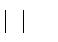 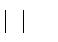 объяснять явления, процессы, связи и отношения, выявляемые в ходе познавательной и исследовательской деятельности (приводить объяснение с изменением формы представления; объяснять, детализируя или обобщая; объяснять с заданной точки зрения);делать вывод, подтверждать вывод собственной аргументацией или самостоятельно полученными данными.Смысловое чтение. Обучающийся сможет:находить в тексте требуемую информацию (в соответствии с целями своей деятельности);ориентироваться в содержании текста, понимать целостный смысл текста, структурировать текст;устанавливать взаимосвязь описанных в тексте событий, явлений, процессов;резюмировать главную идею текста;преобразовывать текст, «переводя» его в другую модальность, интерпретировать текст (художественный и нехудожественный – учебный, научно-популярный, информационный, текст non-fiction).Формирование и развитие экологического мышления, умение применять его в познавательной, коммуникативной, социальной практике и профессиональной ориентации. Обучающийся сможет:определять свое отношение к природной среде;выражать свое отношение к природе через рисунки, сочинения, проектные работы.Развитие мотивации к овладению культурой активного использования словарей и других поисковых систем. Обучающийся сможет:определять необходимые ключевые поисковые слова и запросы;осуществлять взаимодействие с электронными поисковыми системами, словарями;формировать множественную выборку из поисковых источников для объективизации результатов поиска;соотносить полученные результаты поиска со своей деятельностью.Коммуникативные УУДУмение организовывать учебное сотрудничество и совместную деятельность с учителем и сверстниками; работать индивидуально и в группе: находить общее решение и разрешать конфликты на основе согласования позиций и учета интересов; формулировать, аргументировать и отстаивать свое мнение. Обучающийся сможет:- определять возможные роли в совместной деятельности; - играть определенную роль в совместной деятельности;- принимать позицию собеседника, понимая позицию другого, различать в его речи: мнение (точку зрения), доказательство (аргументы), факты;- строить позитивные отношения в процессе учебной и познавательной деятельности;- корректно и аргументированно отстаивать свою точку зрения, в дискуссии уметь выдвигать контраргументы, перефразировать свою мысль (владение механизмом эквивалентных замен);- критически относиться к собственному мнению, с достоинством признавать ошибочность своего мнения (если оно таково) и корректировать его;- предлагать альтернативное решение в конфликтной ситуации; - выделять общую точку зрения в дискуссии;- договариваться о правилах и вопросах для обсуждения в соответствии с поставленной перед группой задачей;- организовывать учебное взаимодействие в группе (определять общие цели, распределять роли, договариваться другдругом и т. д.);устранять в рамках диалога разрывы в коммуникации, обусловленные непониманием/неприятием со стороны собеседника задачи, формы или содержания диалога.2. Умение осознанно использовать речевые средства в соответствии с задачей коммуникации для выражения своих чувств, мыслей и потребностей для планирования и регуляции своей деятельности; владение устной и письменной речью, монологической контекстной речью. Обучающийся сможет:определять задачу коммуникации и в соответствии с ней отбирать речевые средства;отбирать и использовать речевые средства в процессе коммуникации с другими людьми (диалог в паре, в малой группе и т. д.);	представлять в устной или письменной форме развернутый план собственной деятельности; соблюдать нормы публичной речи, регламент в монологе и дискуссии в соответствии с коммуникативной задачей;высказывать и обосновывать мнение (суждение) и запрашивать мнение партнера в рамках диалога;  принимать решение в ходе диалога и согласовывать его с собеседником;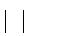 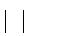 создавать письменные «клишированные» и оригинальные тексты с использованием необходимых речевых средств;использовать вербальные средства (средства логической связи) для выделения смысловых блоков своего выступления;- использовать невербальные средства или наглядные материалы, подготовленные/отобранные под руководством учителя;-  делать  оценочный  вывод  о  достижении  цели  коммуникации  непосредственно  после  завершениякоммуникативного контакта и обосновывать его.Формирование и развитие компетентности в области использования информационно коммуникационных технологий (далее – ИКТ). Обучающийся сможет:- целенаправленно искать и использовать информационные ресурсы, необходимые для решения учебных и практических задач с помощью средств ИКТ;- выбирать, строить и использовать адекватную информационную модель для передачи своих мыслей средствами естественных и формальных языков в соответствии с условиями коммуникации;- использовать компьютерные технологии для решения информационных и коммуникационных учебных задач, в том числе: написание писем, сочинений, докладов, рефератов, создание презентаций и др.;- использовать информацию с учетом этических и правовых норм.1.3 Критерии оценивания1.3.1 Критерии оценивания письменных работЗа письменные работы (контрольные работы, проверочные работы, самостоятельные работы, словарные диктанты и др.)оценка вычисляется исходя из процента правильных ответов:Контрольные, проверочные, самостоятельные работы:От 50% до 69%От 70% до 90%От 91% до 100%словарные диктанты:От 60% до 74%От 75% до 94%От 95% до 100%1.3.2 Критерии оценивания творческих работ.Творческие письменные работы (письма, разные виды сочинений, проектные работы, в том числе в группах)оцениваются по пяти критериям:1.Содержание (соблюдение объема работы, соответствие теме, отражены ли все указанные в задании аспекты, стилевое оформление речи соответствует типу задания, аргументация на соответствующем уровне, соблюдение норм вежливости).2.Организация работы (логичность высказывания, использование средств логической связи на соответствующем уровне, соблюдение формата высказывания и деление текста на абзацы);3.Лексика (словарный запас соответствует поставленной задаче и требованиям данного года обучения языку);4.Грамматика (использование разнообразных грамматических конструкций в соответствии с поставленной задачей и требованиям данного года обучения языку);5.Орфография и пунктуация (отсутствие орфографических ошибок, соблюдение главных правил пунктуации: предложения начинаются с заглавной буквы, в конце предложения стоит точка, вопросительный или восклицательный знак, а также соблюдение основных правил расстановки запятых).Критерии оценки творческих письменных работ (письма, сочинения, эссе, проектные работы, в том числе в группах)«5»1.Содержание: коммуникативная задача решена полностью.2.Организация работы: высказывание логично, использованы средства логической связи, соблюден формат высказывания и текст поделен на абзацы.3.Лексика: лексика соответствует поставленной задаче и требованиям данного года обучения.4.Грамматика: использованы разнообразные грамматические конструкции в соответствии с поставленной задачей и требованиям данного года обучения языку, грамматические ошибки либо отсутствуют, либо не препятствуют решению коммуникативной задачи.5.Орфография и пунктуация: орфографические ошибки отсутствуют, соблюдены правила пунктуации: предложения начинаются с заглавной буквы, в конце предложения стоит точка, вопросительный или восклицательный знак, а также соблюдены основные правила расстановки запятых.«4»1.Содержание: коммуникативная задача решена полностью.2.Организация работы: высказывание логично, использованы средства логической связи, соблюден формат высказывания и текст поделен на абзацы.Лексика: лексика соответствует поставленной задаче и требованиям данного года обучения. Но имеются незначительные ошибки.4.Грамматика: использованы разнообразные грамматические конструкции в соответствии с поставленной задачей и требованиям данного года обучения языку, грамматические ошибки незначительно препятствуют решению коммуникативной задачи.Орфография и пунктуация: незначительные орфографические ошибки, соблюдены правила пунктуации: предложения начинаются с заглавной буквы, в конце предложения стоит точка, вопросительный или восклицательный знак, а также соблюдены основные правила расстановки запятых.«3»1.Содержание: Коммуникативная задача решена,2.Организация работы: высказывание нелогично, неадекватно использованы средства логической связи, текст неправильно поделен на абзацы, но формат высказывания соблюден.Лексика: местами неадекватное употребление лексики. 4.Грамматика: имеются грубые грамматические ошибки.Орфография и пунктуация: незначительные орфографические ошибки, не всегда соблюдены правила пунктуации: не все предложения начинаются с заглавной буквы, в конце не всех предложений стоит точка, вопросительный или восклицательный знак, а также не соблюдены основные правила расстановки запятых.«2»1.Содержание: Коммуникативная задача не решена.2.Организация работы: высказывание нелогично, не использованы средства логической связи, не соблюден формат высказывания, текст не поделен на абзацы.Лексика: большое количество лексических ошибок. 4.Грамматика: большое количество грамматических ошибок.Орфография и пунктуация: значительные орфографические ошибки, не соблюдены правила пунктуации: не все предложения начинаются с заглавной буквы, в конце не всех предложений стоит точка, вопросительный или восклицательный знак, а также не соблюдены основные правила расстановки запятых.1.3.3 Критерии оценивания устных развернутых ответов (монологические высказывания, диалоги, проекты)Устные ответы оцениваются по пяти критериям:1.Содержание (соблюдение объема высказывания, соответствие теме, отражение всех аспектов, указанных в задании, стилевое оформление речи, аргументация, соблюдение норм вежливости).2.Взаимодействие с собеседником (умение логично и связно вести беседу, соблюдать очередность при обмене репликами, давать аргументированные и развернутые ответы на вопросы собеседника, умение начать и поддерживать беседу, а также восстановить ее в случае сбоя: переспрос, уточнение);3.Лексика (словарный запас соответствует поставленной задаче и требованиям данного года обучения языку);4.Грамматика (использование разнообразных грамматических конструкций в соответствии с поставленной задачей и требованиям данного года обучения языку);5.Произношение (правильное произнесение звуков английского языка, правильная постановка ударения в словах, а также соблюдение правильной интонации в предложениях).«5»Соблюден объем высказывания. Высказывание соответствует теме; отражены все аспекты, указанные в задании,стилевое оформление речи соответствует типу задания,аргументация на уровне, нормы вежливости соблюдены. Адекватная естественная реакция на реплики собеседника. Проявляется речевая инициатива для решения поставленных коммуникативных задач. Лексика адекватна поставленной задаче и требованиям данного года обучения языку. Использованы разные грамматические конструкции в соответствиизадачей и требованиями данного года обучения языку. Редкие грамматические ошибки не мешают коммуникации. Речь звучит в естественном темпе, нет грубых фонетических ошибок.«4»Не полный объем высказывания. Высказывание соответствует теме; не отражены некоторые аспекты, указанные в задании, стилевое оформление речи соответствует типу задания, аргументация не всегда на соответствующем уровне, но нормы вежливости соблюдены. Коммуникация немного затруднена. Лексические ошибки незначительно влияют на восприятие речи учащегося. Грамматические незначительно влияют на восприятие речи учащегося. Речь иногда неоправданно паузирована. В отдельных словах допускаются фонетические ошибки (замена, английских фонем сходными русскими).Общая интонация обусловлена влиянием родного языка. «3»Незначительный объем высказывания, которое не в полной мере соответствует теме; не отражены некоторые аспекты, указанные в задании, стилевое оформление речи не в полной мере соответствует типу задания, аргументация не на соответствующем уровне, нормы вежливости не соблюдены. Коммуникация существенно затруднена, учащийся не проявляет речевой инициативы. Учащийся делает большое количество грубых лексических ошибок. Учащийся делает большое количество грубых грамматических ошибок. Речь воспринимается с трудом из-за большого количества фонетических ошибок. Интонация обусловлена влиянием родного языка.«2»Малый объем высказывания, которое не соответствует теме; не отражены аспекты, указанные в задании, стилевое оформление речи не соответствует типу задания, аргументация не соответствует теме или проблеме, нормы вежливости не соблюдены.Коммуникация не соответствует требованиям, учащийся не проявляет речевой инициативы. Учащийся делает большое количество грубых лексических ошибок, не может сконструировать ответ по вопросу. Учащийся делает большоеколичество грубых грамматических ошибок, не может использовать грамматические конструкции. Речь воспринимаетсятрудом из-за большого количества фонетических ошибок. Интонационно не оправдано употребление языковых средств.1.4 Содержание учебного предметаОсвоение предмета "Иностранный язык" в основной школе предполагает применение коммуникативного подхода в обучении иностранному языку.Учебный предмет "Иностранный язык" обеспечивает развитие иноязычных коммуникативных умений и языковых навыков, которые необходимы обучающимся для продолжения образования в школе или в системе среднего профессионального образования.Освоение учебного предмета "Иностранный язык" направлено на достижение обучающимися допорогового уровня иноязычной коммуникативной компетенции, позволяющем общаться на иностранном языке в устной и письменной формах в пределах тематики и языкового материала основной школы как с носителями иностранного языка, так и с представителями других стран, которые используют иностранный язык как средство межличностного и межкультурного общения.Изучение предмета "Иностранный язык" в части формирования навыков и развития умений обобщать и систематизировать имеющийся языковой и речевой опыт основано на межпредметных связях с предметами "Русский язык", "Литература", "История", "География", "Физика", "Музыка", "Изобразительное искусство" и др.!Предметное содержание речиМоя семья. Взаимоотношения в семье. Конфликтные ситуации и способы их решения.Мои друзья. Лучший друг/подруга. Внешность и черты характера. Межличностные взаимоотношения с друзьями и в школе.Свободное время. Досуг и увлечения (музыка, чтение; посещение театра, кинотеатра, музея, выставки). Виды отдыха. Поход по магазинам. Карманные деньги. Молодежная мода.Здоровый образ жизни. Режим труда и отдыха, занятия спортом, здоровое питание, отказ от вредных привычек.Спорт. Виды спорта. Спортивные игры. Спортивные соревнования.Школа. Школьная жизнь. Правила поведения в школе. Изучаемые предметы и отношения к ним. Внеклассные мероприятия. Кружки. Школьная форма. Каникулы. Переписка с зарубежными сверстниками.Выбор профессии. Мир профессий. Проблема выбора профессии. Роль иностранного языка в планах на будущее.Путешествия. Путешествия по России и странам изучаемого языка. Транспорт.Окружающий мирПрирода: растения и животные. Погода. Проблемы экологии. Защита окружающей среды. Жизнь в городе/в сельской местности.Средства массовой информацииРоль средств массовой информации в жизни общества. Средства массовой информации: пресса, телевидение, радио, Интернет.Страны изучаемого языка и родная странаСтраны, столицы, крупные города. Государственные символы. Географическое положение. Климат. Население. Достопримечательности. Культурные особенности: национальные праздники, памятные даты, исторические события, традиции и обычаи. Выдающиеся люди и их вклад в науку и мировую культуру.Коммуникативные уменияГоворениеДиалогическая речьСовершенствование диалогической речи в рамках изучаемого предметного содержания речи: умений вести диалоги разного характера - этикетный, диалог-расспрос, диалог - побуждение к действию, диалог-обмен мнениями и комбинированный диалог.Объем  диалога  от  3  реплик  (5  -  7  класс)  до  4  -  5  реплик  (8  -  9  класс)  со  стороны  каждого  учащегося.Продолжительность диалога - до 2,5 - 3 минут.Монологическая речьСовершенствование умений строить связные высказывания с использованием основных коммуникативных типов речи (повествование, описание, рассуждение (характеристика)), с высказыванием своего мнения и краткой аргументациейопорой и без опоры на зрительную наглядность, прочитанный/прослушанный текст и/или вербальные опоры (ключевые слова, план, вопросы).Объем монологического высказывания от 8 - 10 фраз (5 - 7 класс) до 10 - 12 фраз (8 - 9 класс). Продолжительность монологического высказывания - 1,5 - 2 минуты.АудированиеВосприятие на слух и понимание несложных аутентичных аудиотекстов с разной глубиной и точностью проникновения в их содержание (с пониманием основного содержания, с выборочным пониманием) в зависимости от решаемой коммуникативной задачи.Жанры текстов: прагматические, информационные, научно-популярные.Типы текстов: высказывания собеседников в ситуациях повседневного общения, сообщение, беседа, интервью, объявление, реклама и др.Содержание текстов должно соответствовать возрастным особенностям и интересам учащихся и иметь образовательную и воспитательную ценность.Аудирование с пониманием основного содержания текста предполагает умение определять основную тему и главные факты/события в воспринимаемом на слух тексте. Время звучания текстов для аудирования - до 2 минут.Аудирование с выборочным пониманием нужной/интересующей/запрашиваемой информации предполагает умение выделить значимую информацию в одном или нескольких несложных аутентичных коротких текстах. Время звучания текстов для аудирования - до 1,5 минут.Аудирование с пониманием основного содержания текста и с выборочным пониманием нужной/интересующей/запрашиваемой информации осуществляется на несложных аутентичных текстах, содержащих наряду с изученными и некоторое количество незнакомых языковых явлений.ЧтениеЧтение и понимание текстов с различной глубиной и точностью проникновения в их содержание: с пониманием основного содержания, с выборочным пониманием нужной/интересующей/запрашиваемой информации, с полным пониманием.Жанры текстов: научно-популярные, публицистические, художественные, прагматические.Типы текстов: статья, интервью, рассказ, отрывок из художественного произведения, объявление, рецепт, рекламный проспект, стихотворение и др.Содержание текстов должно соответствовать возрастным особенностям и интересам учащихся, иметь образовательную и воспитательную ценность, воздействовать на эмоциональную сферу школьников.Чтение с пониманием основного содержания осуществляется на несложных аутентичных текстах в рамках предметного содержания, обозначенного в программе. Тексты могут содержать некоторое количество неизученных языковых явлений. Объем текстов для чтения - до 700 слов.Чтение с выборочным пониманием нужной/интересующей/запрашиваемой информации осуществляется на несложных аутентичных текстах, содержащих некоторое количество незнакомых языковых явлений. Объем текста для чтения - около 350 слов.Чтение с полным пониманием осуществляется на несложных аутентичных текстах, построенных на изученном языковом материале. Объем текста для чтения около 500 слов.Независимо от вида чтения возможно использование двуязычного словаря.Письменная речьДальнейшее развитие и совершенствование письменной речи, а именно умений:заполнение анкет и формуляров (указывать имя, фамилию, пол, гражданство, национальность, адрес);написание коротких поздравлений с днем рождения и другими праздниками, выражение пожеланий (объемом 30 - 40 слов, включая адрес);написание личного письма, в ответ на письмо-стимул с употреблением формул речевого этикета, принятых в стране изучаемого языка с опорой и без опоры на образец (расспрашивать адресата о его жизни, делах, сообщать то же самое о себе, выражать благодарность, давать совет, просить о чем-либо), объем личного письма около 100 - 120 слов, включая адрес;составление плана, тезисов устного/письменного сообщения; краткое изложение результатов проектной деятельности.делать выписки из текстов; составлять небольшие письменные высказывания в соответствии с коммуникативной задачей.Языковые средства и навыки оперирования ими Орфография и пунктуацияПравильное написание изученных слов. Правильное использование знаков препинания (точки, вопросительного и восклицательного знака) в конце предложения.Фонетическая сторона речиРазличения на слух в потоке речи всех звуков иностранного языка и навыки их адекватного произношения (без фонематических ошибок, ведущих к сбою в коммуникации). Соблюдение правильного ударения в изученных словах.Членение предложений на смысловые группы. Ритмико-интонационные навыки произношения различных типов предложений. Соблюдение правила отсутствия фразового ударения на служебных словах.Лексическая сторона речиНавыки распознавания и употребления в речи лексических единиц, обслуживающих ситуации общения в рамках тематики основной школы, наиболее распространенных устойчивых словосочетаний, оценочной лексики, реплик-клише речевого этикета, характерных для культуры стран изучаемого языка в объеме примерно 1200 единиц (включая 500 усвоенных в начальной школе).Основные способы словообразования: аффиксация, словосложение, конверсия. Многозначность лексических единиц. Синонимы. Антонимы. Лексическая сочетаемость.Грамматическая сторона речиНавыки распознавания и употребления в речи нераспространенных и распространенных простых предложений, сложносочиненных и сложноподчиненных предложений.Навыки распознавания и употребления в речи коммуникативных типов предложения: повествовательное (утвердительное и отрицательное), вопросительное, побудительное, восклицательное. Использование прямого и обратного порядка слов.Навыки распознавания и употребления в речи существительных в единственном и множественном числе в различных падежах; артиклей; прилагательных и наречий в разных степенях сравнения; местоимений (личных, притяжательных, возвратных, указательных,неопределенных и их производных, относительных, вопросительных); количественных и порядковых числительных; глаголов в наиболее употребительных видовременных формах действительного и страдательного залогов, модальных глаголов и их эквивалентов; предлогов.Социокультурные знания и умения.Умение осуществлять межличностное и межкультурное общение, используя знания о национально-культурных особенностях своей страны и страны/стран изучаемого языка, полученные на уроках иностранного языка и в процессе изучения других предметов (знания межпредметного характера). Это предполагает овладение:знаниями о значении родного и иностранного языков в современном мире;сведениями о социокультурном портрете стран, говорящих на иностранном языке, их символике и культурном наследии;сведениями о социокультурном портрете стран, говорящих на иностранном языке, их символике и культурном наследии;знаниями о реалиях страны/стран изучаемого языка: традициях (в питании, проведении выходных дней, основных национальных праздников и т.д.), распространенных образцов фольклора (пословицы и т.д.);представлениями о сходстве и различиях в традициях своей страны и стран изучаемого языка; об особенностях образа жизни, быта, культуры (всемирно известных достопримечательностях, выдающихся людях и их вкладе в мировую культуру) страны/стран изучаемого языка; о некоторых произведениях художественной литературы на изучаемом иностранном языке;умением распознавать и употреблять в устной и письменной речи в ситуациях формального и неформального общения основные нормы речевого этикета, принятые в странах изучаемого языка (реплики-клише, наиболее распространенную оценочную лексику);умением представлять родную страну и ее культуру на иностранном языке; оказывать помощь зарубежным гостямнашей стране в ситуациях повседневного общения.Компенсаторные уменияСовершенствование умений:переспрашивать, просить повторить, уточняя значение незнакомых слов;использовать в качестве опоры при порождении собственных высказываний ключевые слова, план к тексту, тематический словарь и т.д.;прогнозировать содержание текста на основе заголовка, предварительно поставленных вопросов и т.д.;догадываться о значении незнакомых слов по контексту, по используемым собеседником жестам и мимике;использовать синонимы, антонимы, описание понятия при дефиците языковых средств.Общеучебные умения и универсальные способы деятельности Формирование и совершенствование умений:работать с информацией: поиск и выделение нужной информации, обобщение, сокращение, расширение устной и письменной информации, создание второго текста по аналогии, заполнение таблиц;работать с разными источниками на иностранном языке: справочными материалами, словарями, интернет - ресурсами, литературой;планировать и осуществлять учебно-исследовательскую работу: выбор темы исследования, составление плана работы, знакомство с исследовательскими методами (наблюдение, анкетирование, интервьюирование), анализ полученныхданных и их интерпретация, разработка краткосрочного проекта и его устная презентация с аргументацией, ответы на вопросы по проекту; участие в работе над долгосрочным проектом, взаимодействие в группе с другими участниками проектной деятельности;самостоятельно работать в классе и дома.Специальные учебные умения Формирование и совершенствование умений:находить ключевые слова и социокультурные реалии в работе над текстом;семантизировать слова на основе языковой догадки;осуществлять словообразовательный анализ;пользоваться справочным материалом (грамматическим и лингвострановедческим справочниками, двуязычным и толковым словарями, мультимедийными средствами);участвовать в проектной деятельности меж- и метапредметного характера.1.5 Календарно-тематическое планирование.Календарно-тематическое планирование 6 класснеделячетвертинеделячетвертинеделячетвертинеделячетвертинеделячетвертинеделячетвертинеделячетвертинеделячетвертинеделячетвертинеделячетвертинеделячетвертинеделячетвертинеделячетвертинеделячетвертинеделячетвертиКалендарно-тематическое планирование 7 класснеделячетвертинеделячетвертинеделячетвертинеделячетвертинеделячетвертиглаголы was/were-задавать вопросы разных типовнеделячетвертинеделячетвертинеделячетвертинеделячетвертинеделячетвертинеделячетвертиТематическое планирование 8 класс-подготовить и представить проект по теме;-выбрать значение многозначного слова;-кратко излагать содержание текста;-пользоваться грамматическим/лингвострановедческим справочником;-переводить с русского на английский.Поход по магазинам.Молодежная мода.81.Современная мода.Одежда представителей субкультур.Молодежная мода Великобритании.Молодежная мода России.Поход по магазинам. Сослагательное наклонение.Стили одежды в Великобритании. Сослагательное наклонение I wish…Школьная форма.Выбор одежды и аксессуаров.Мнения подростков о молодежной  моде.Моё мнение о молодежной моде.Комплименты. Реплики- клише речевого этикета.Поход по магазинам. Покупка одежды. Поход по магазинам: за и против. Средствалогической связи: firstly, secondly, thirdly, finally, besides.Систематизация и обобщение по теме «Свободное время».Контроль навыков аудирования, чтения, письма.Лексико-грамматический тест. Контроль навыков говорения.Систематизация изученного материала по теме «Страны изучаемого языка и родная страна».Систематизация изученного материала по темам «Свободное время», «Путешествия».Воспринимать на слух и полностью понимать речь учителя, одноклассников в пределах тематики раздела (Свободное время. Школа. Школьная форма).Чтение.Читать аутентичные тексты, личные письма, содержащие информацию о молодежной моде, школьной и внеклассной жизни, школьной форме, мнения о школе с полным и точным пониманием, используя различные приемы смысловой переработки текста (языковую догадку, анализ, выборочный перевод), а также справочные материалы; оценивать полученную информацию, выражать свое сомнение.Говорение.-описать школьную форму;-описать молодежную моду;-запрашивать необходимую информацию и отвечать на вопросы собеседника; уточнять, переспрашивать, уточнять значение слов.Письмо.Писать с опорой и без опоры на образец:– личное письмо (не менее 100 слов)– оформлять личное письмо;– выполнять письменные проекты по тематике общения, кратко излагать результаты проектной деятельности;Грамматика.- Сослагательное наклонение- Сослагательное наклонение I wish.- Средства логической связи: firstly, secondly, thirdly, finally, besides.Учебные умения-работать с лексической таблицей-построить высказывание по образцу -переводить с русского на английский -подготовить и представить проект по теме. -выбрать значение многозначного слова. -пользоваться грамматическим справочником.неделяапрелянеделяапрелянеделяапрелянеделяапрелянеделямаянеделямаянеделямаянеделячетвертинеделячетвертинеделячетвертинеделячетвертинеделячетверти8 неделячетверти.Рассмотренона заседанииметодическогообъединенияПротокол № 131 августа 2021г.Согласовано:   Заместитель директора  по учебно-воспитательной работе                                                                                                                                 _______И.И.Пивоварова                             «31» августа 2021 г.                                                    Утверждаю:И.о.директора школы______И.И.Пивовароваприказ № 66/7от «02» сентября 2021г.- распознавать и употреблять в речи предложения с начальным It; - распознавать и употреблять в речи предложения с начальным It; -- распознавать и употреблять в речи сложносочиненные предложения с сочинительными союзами and, but, or; - распознавать и употреблять в речи сложносочиненные предложения с сочинительными союзами and, but, or; ру- распознавать и употреблять в речи сложноподчиненные предложения с союзами и союзными словами because, if,- распознавать и употреблять в речи сложноподчиненные предложения с союзами и союзными словами because, if,tапhсо- использовать косвенную речь в утвердительных и вопросительных предложениях в настоящем и прошедшем- использовать косвенную речь в утвердительных и вопросительных предложениях в настоящем и прошедшемвремениaптвремениaпт;tор- распознавать и употреблять в речи условные предложения реального характера (Conditional I - If I see Jim, I'll invite- распознавать и употреблять в речи условные предложения реального характера (Conditional I - If I see Jim, I'll invitehimwзе to our school party) и нереального характера (Conditional II - If I were you, I would start learning French);himwзе to our school party) и нереального характера (Conditional II - If I were you, I would start learning French);himwзе to our school party) и нереального характера (Conditional II - If I were you, I would start learning French);hнб- распознавать и употреблять в речи имена существительные в единственном числе и во множественном числе,- распознавать и употреблять в речи имена существительные в единственном числе и во множественном числе,№Темы, входящие вТема урокаХарактеристика видов деятельностиСроки поФактразделы примернойучащихсяпланупрограммы1Моя визитнаяЗнакомство. Приветствие. УказательныеАудирование.1 неделякарточка.местоимения.-извлекать необходимую информации из звучащего текстачетвертикарточка.местоимения.-воспринимать на слух и понимать с опорой на языковуючетверти216 часовШкола. Цвета. Фразы классного обихода.-воспринимать на слух и понимать с опорой на языковую216 часовШкола. Цвета. Фразы классного обихода.догадку диалоги и описаний;16 часовдогадку диалоги и описаний;Чтение.3Время. Даты. Дни недели.Чтение.- читать аутентичные тексты с выборочным пониманием4Входная контрольная работа.- читать аутентичные тексты с выборочным пониманием2 неделя4Входная контрольная работа.значимой/ нужной/ необходимой информации;2 неделязначимой/ нужной/ необходимой информации;четверти5Страны и национальности.Говорениечетверти5Страны и национальности.Говорение-начинать вести и заканчивать беседу6Языки.-начинать вести и заканчивать беседу6Языки.-брать/давать интервью.-брать/давать интервью.7Глагол to be в утвердительной и-брать/давать интервью.3 неделя7Глагол to be в утвердительной и-рассказывать о себе, излагать информацию личного3 неделяотрицательной формах.характера, о значении изучения языков;четверти8Притяжательный падеж существительных.ПисьмоПритяжательные местоимения.-заполнять анкету-писать рассказ «Моя визитная карточка» с опорой на9Антонимы.-писать рассказ «Моя визитная карточка» с опорой на9Антонимы.образец.образец.10Страны изучаемого языка. Британия.Лексика.4 неделя-употреблять в речи лексику по темам «Приветствие»,четверти11Глагол to be. Вопросительные-употреблять в речи лексику по темам «Приветствие»,четверти11Глагол to be. Вопросительные«Цвета», «Время», «Языки, страны и национальности».предложения. Анкета.«Цвета», «Время», «Языки, страны и национальности».предложения. Анкета.-употреблять указательные местоимения,-употреблять указательные местоимения,12Личный профиль.-употреблять указательные местоимения,12Личный профиль.-употреблять фразы классного обихода адекватно ситуациямобщения.13Школа. Кружки.общения.5 неделя-Антонимы.четверти14Систематизация и обобщение материала.-Антонимы.четверти14Систематизация и обобщение материала.Грамматика.Грамматика.15Контрольная работа.-использовать в устных высказываниях глагол to be в PresentSimple в утвердительных и отрицательных предложениях;16Контроль говорения.Simple в утвердительных и отрицательных предложениях;6 неделя16Контроль говорения.-употреблять притяжательные местоимения, притяжательный6 неделя-употреблять притяжательные местоимения, притяжательныйчетвертипадежа существительных.четвертипадежа существительных.17Моя семьяМоя семья.Аудирование.Взаимоотношения в семье.18Взаимоотношения вГлагол have got в утвердительной форме.-извлекать  необходимую  информацию  из  звучащегосемье.текста.19семье.Глагол have got в утвердительной и- понимание общее содержание звучащего текста.7 неделя1911 часовГлагол have got в утвердительной и- понимание общее содержание звучащего текста.7 неделя11 часовотрицательной форме.Чтение.четвертиотрицательной форме.Чтение.четверти20Внешность.-ориентироваться в иноязычном тексте; прогнозироватьего содержание по заголовку;21Страны изучаемого языка: США.его содержание по заголовку;21Страны изучаемого языка: США.-выбирать необходимую информацию из текста-выбирать необходимую информацию из текста22Глагол have got в вопросительной-выбирать необходимую информацию из текста8 неделя22Глагол have got в вопросительной-понимать основное содержание, извлекать8 неделяформе.How many?-понимать основное содержание, извлекатьчетвертиформе.How many?необходимую информациючетверти23Досуг и увлечения. Любимая группа.-игнорировать неизвестный языковой материал, не24Свободное время. Поход по магазинам.существенный для основного понимания текстаГоворение.25Систематизация и обобщение по теме.Говорение.9 неделя- сообщать и спрашивать о том, что есть/ имеется; -четверти26Контрольная работа.- сообщать и спрашивать о том, что есть/ имеется; -четверти26Контрольная работа.рассказывать о своей семье;четвертирассказывать о своей семье;27Контроль говорения.рассказывать о своей семье;27Контроль говорения.- описывать внешний вид своих близких;-использовать  синонимические  средства  в  процессеустного общения;- владеть   основными   нормами   речевого   этикета,применять   эти   знания   в   различных   ситуацияхформального и неформального общения;-сообщать информацию, отвечая на вопросы о себе,внешностиПисьмо.- писать сочинение на тему «Внешность» с опорой наобразец.Лексика.Использовать в речи лексику и речевые клише по теме«Семья»Употреблять лексику для описания внешности.Грамматика.-употребление  в  речи  have  got  в  утвердительной,отрицательной и вопросительной форме-задавать вопрос How many?28Свободное время.Виды отдыха.Аудирование.1 неделячетверти29Досуг и увлечения.Свободное время. Карманные деньги.-извлекать необходимую информацию из звучащегоВиды отдыхатекста.30Виды отдыхаНастоящее простое время. Утвердительная итекста.30Виды отдыхаНастоящее простое время. Утвердительная и- понимать общее содержание звучащего текста.Карманные деньги.отрицательные формы.- понимать общее содержание звучащего текста.Карманные деньги.отрицательные формы.Чтение.31Карманные деньги.Распорядок дня. Выражение времени.Чтение.2 неделя3110 часовРаспорядок дня. Выражение времени.Понимать основное содержание текстов, извлекать2 неделя10 часовПонимать основное содержание текстов, извлекатьчетверти32Страны изучаемого языка. Ирландия.необходимую информацию.четвертиГоворение33Настоящее простое время. ВопросительнаяГоворение33Настоящее простое время. Вопросительная-сообщать и спрашивать о проведении досугаформа.-сообщать и спрашивать о проведении досугаформа.ПисьмоПисьмо34Электронное письмо.-писать электронное письмо с опорой на образец3 неделяЛексика.четверти35Инструкции.Лексика.четверти35Инструкции.Использовать в речи лексику и речевые клише по темеИспользовать в речи лексику и речевые клише по теме36Систематизация и обобщение по теме.Использовать в речи лексику и речевые клише по теме36Систематизация и обобщение по теме.«Свободное время», «Инструкции».Грамматика.37Контрольная работа.Грамматика.4 неделя-употреблять  настоящее простое время вчетвертиутвердительной, отрицательной и вопросительнойчетвертиутвердительной, отрицательной и вопросительнойформах38ШколаШкольная жизнь. Изучаемые предметы иАудированиеШкольная жизнь.отношение к ним.извлекать необходимую информацию из звучащегоИзучаемые предметы итекста39Изучаемые предметы иОбразование в Великобритании.текста39Изучаемые предметы иОбразование в Великобритании.Чтение.40отношение к ним.Глаголы love, hate, like+Ving. ОбъектныйЧтение.5 неделя40отношение к ним.Глаголы love, hate, like+Ving. ОбъектныйЧитать тексты с пониманием основного содержания и с5 неделя11 часовпадеж местоимений.извлечением необходимой информациичетверти41Свободное время. Досуг.Говорение.Говорить об умениях, о любимых и нелюбимых42Страны изучаемого языка. Шотландия.Говорить об умениях, о любимых и нелюбимых42Страны изучаемого языка. Шотландия.предметах43Общие и специальные вопросы.предметах6 неделя43Общие и специальные вопросы.Письмо6 неделя44Школа. Анкета.Заполнять анкетучетверти45Систематизация и обобщение по теме.ЛексикаИспользовать в речи лексику «Школьные предметы»46Контрольная работа.Использовать в речи лексику «Школьные предметы»7 неделя46Контрольная работа.Грамматика7 неделя47Контроль говорения.Грамматикачетверти47Контроль говорения.-употреблять в устных высказываниях конструкциичетверти47Контроль говорения.-употреблять в устных высказываниях конструкцииlove, hate, (don’t) like+ - ing-употреблять объектные местоимения.48Страны изучаемого языка. Рождество.-употреблять объектные местоимения.48Страны изучаемого языка. Рождество.-употреблять общие и специальные вопросы.-употреблять общие и специальные вопросы.49Окружающий мир.Природа: животные.Аудирование1 неделяИзвлекать необходимую информацию из звучащегочетверти50Защита окружающей среды. МеждународныеИзвлекать необходимую информацию из звучащегочетверти50Защита окружающей среды. Международныетекстаорганизации.51Природа. ЗащитаНастоящее длительное время.Чтениеокружающей среды.- читать аутентичные тексты разных жанров и стилей52окружающей среды.Наречия образа действия.- читать аутентичные тексты разных жанров и стилей10 часовпреимущественно с пониманием основного5310 часовСтраны изучаемого языка. Австралия.преимущественно с пониманием основного5310 часовСтраны изучаемого языка. Австралия.содержания о животных на грани вымирания и оприродных достопримечательностях;54Настоящее длительное и настоящееприродных достопримечательностях;простое время.Говорениепростое время.описывать и сравнивать животных, передаватьописывать и сравнивать животных, передавать55Животные моей страны.описывать и сравнивать животных, передавать55Животные моей страны.основное содержание, основную мысль56Планы на будущее. Договоренность.прочитанного/услышанного, выражать своё отношениек прочитанному/услышанному, давать краткую57Систематизация и обобщение по темек прочитанному/услышанному, давать краткую57Систематизация и обобщение по темехарактеристику персонажей;«Окружающий мир».характеристику персонажей;«Окружающий мир».сравнивать и оценивать условия жизни в дикой58Контрольная работа.сравнивать и оценивать условия жизни в дикой58Контрольная работа.природе;-обсуждение общих планов на завтра-Выражать согласие/несогласие, свою точку зрения.Письмописать веб-проект о животныхЛексикаИспользовать в речи лексику «Дикая природа»Использовать лексику для описания образа действийГрамматикаупотреблять настоящее длительное и настоящеепростое времена.59Путешествия.Путешествия по России и странам изучаемогоАудированиеПутешествия по Россииязыка. Места для посещения.Извлекать необходимую информацию из звучащегоПутешествия по Россиитекста60Путешествия по РоссииЛондон. Достопримечательности.текста60и странам изучаемогоЛондон. Достопримечательности.текста60и странам изучаемогоЛондон. Достопримечательности.Чтениеи странам изучаемогоЧтение61и странам изучаемогоСтруктура there is/there are. Предлоги места.Чтение61языка.Структура there is/there are. Предлоги места.- читать несложные аутентичные тексты разныхязыка.- читать несложные аутентичные тексты разных6210 часовПосещение кафе. Еда и напитки.жанров и стилей с полным и точным пониманием и с6210 часовПосещение кафе. Еда и напитки.использованием различных приёмов смысловой63Страны изучаемого языка. Англия.использованием различных приёмов смысловой63Страны изучаемого языка. Англия.переработки текста (языковой догадки, выборочногопереработки текста (языковой догадки, выборочного64Исчисляемые и неисчисляемыепереработки текста (языковой догадки, выборочного64Исчисляемые и неисчисляемыеперевода), а также справочных материалов, выражатьсуществительные.  A, an, some, any. Thereперевода), а также справочных материалов, выражатьсуществительные.  A, an, some, any. Thereсвоё мнениеis/there are в вопросительной форме.своё мнениеis/there are в вопросительной форме.Говорение65Путеводитель для туристов.Говорение65Путеводитель для туристов.-рассказывать/ расспрашивать о-рассказывать/ расспрашивать одостопримечательностях городов66Британские деньги. Посещение кафе.достопримечательностях городов66Британские деньги. Посещение кафе.67Систематизация и обобщение по теме-вести диалог о покупке/заказе еды в столовой, кафе«Путешествия».- рассказывать о поездке- говорить о стоимости и количестве товара68Контрольная работа.- говорить о стоимости и количестве товара68Контрольная работа.ПисьмоПисьмописать туристический путеводитель по плануЛексикаИспользовать в речи лексику по темам«Достопримечательности города», «Еда и напитки».Грамматика-употреблять конструкцию there is/ there are,-использовать в речи исчисляемые и неисчисляемыесуществительные с артиклями a/an и местоимением any-употреблять предлоги места.69Выдающиеся люди и ихВыдающиеся люди и их вклад в науку иАудированиевклад в науку имировую культуру. Даты.- воспринимать  на  слух  и  полностью  понимать  речь70мировую культуру.Чудеса древнего мира.учителя,  одноклассников  при  описании  действий  и70мировую культуру.Чудеса древнего мира.событий в прошлом;71Глагол to be в прошедшем времени. Структурасобытий в прошлом;71Глагол to be в прошедшем времени. Структура-извлекать необходимую информацию из звучащего10 часовthere was/ there were.текста7210 часовПамятные даты. Неправильные глаголы.текста72Памятные даты. Неправильные глаголы.ЧтениеПонимать основное содержание, извлекать73Страны изучаемого языка. Уэльс.Понимать основное содержание, извлекать73Страны изучаемого языка. Уэльс.необходимую информацию из текстов о событиях внеобходимую информацию из текстов о событиях в74Прошедшее простое время. Правильные инеобходимую информацию из текстов о событиях в74Прошедшее простое время. Правильные ипрошлом.неправильные глаголы.Говорение75Выдающиеся люди. Биографии.-называть года, даты.-говорить и расспрашивать о событиях в прошлом,76Известные музеи. Посещение музея.-говорить и расспрашивать о событиях в прошлом,76Известные музеи. Посещение музея.-описывать биографии по плану-описывать биографии по плану77Систематизация и обобщение по теме- говорить о прошедших выходных«Выдающиеся люди и их вклад в науку иПисьмомировую культуру».писать биографию выдающегося человека;мировую культуру».ЛексикаЛексика78Контрольная работа.Лексика78Контрольная работа.Использовать в речи лексику «Профессии».Грамматика-употреблять глагол to be в прошедшем времени,конструкции. There was /there were-употреблять прошедшее простое время;79Спорт.Виды спорта. Глаголы play, go, doАудирование80Виды спорта.Олимпийские игры.Извлекать нужную информацию из звучащего текстаСпортивные игры.Чтение81Спортивные игры.Прошедшее простое время ОтрицательнаяЧтениеСпортивныеформа. Правильные и неправильные- читать несложные аутентичные тексты разных стилейСпортивныеформа. Правильные и неправильныес полным и точным пониманием, используя различныесоревнования.глаголы.приемы смысловой переработки текста (языковую8210 часовСпортивная одежда и аксессуары.догадку, анализ, выборочный перевод), а также10 часовсправочных материалов; оценивать полученную83Страны изучаемого языка. Новая Зеландия.справочных материалов; оценивать полученную83Страны изучаемого языка. Новая Зеландия.информацию, выражать свое сомнениеинформацию, выражать свое сомнение84Прошедшее простое время. Вопросы.информацию, выражать свое сомнение84Прошедшее простое время. Вопросы.- понимание основное содержание, извлекатьВыражения времени.необходимую информациюГоворение85Спорт. Анкета.Говорение85Спорт. Анкета.-говорить о любимых видах спорта-говорить о любимых видах спорта86Спортивные соревнования.-говорить о любимых видах спорта86Спортивные соревнования.-описывать спортсмена-составлять репортаж о спортивных событиях87Систематизация и обобщение по теме-составлять репортаж о спортивных событиях«Спорт».Письмо«Спорт».-писать репортаж о спортивных соревнованиях-писать репортаж о спортивных соревнованиях88Контрольная работа.-писать репортаж о спортивных соревнованиях88Контрольная работа.Лексика-использовать в речи лексику «Спорт»- глаголы play, go, do-использовать лексику для описания внешностиспортсменаГрамматикаупотреблять  правильные и неправильные глаголы впрошедшем простом времени в вопросительной иотрицательной формах89Окружающий мир.Погода и времена года.АудированиеПогода.-воспринимать на слух и полностью понимать речь90Погода.Времена года. Досуг.-воспринимать на слух и полностью понимать речь90Погода.Времена года. Досуг.учителя, одноклассников10 часовучителя, одноклассников9110 часовСтруктура be going to. Планы на лето.-извлекать необходимую информацию из звучащеготекста92Ландшафт.текста92Ландшафт.ЧтениеЧтениеСтраны изучаемого языка. Канада.ЧтениеСтраны изучаемого языка. Канада.- читать несложные аутентичные тексты разных стилейс полным и точным пониманием.93Вопросы с How. Модальные глаголыс полным и точным пониманием.must/mustn’t-читать с пониманием основного содержания, сизвлечением необходимой информации94Планы на лето. Личное письмо.извлечением необходимой информации94Планы на лето. Личное письмо.ГоворениеГоворение95На почте. Открытка другу.Говорение95На почте. Открытка другу.-учиться описывать климат-обсуждать планы на летоПисьмо96Систематизация и обобщение по темеПисьмо96Систематизация и обобщение по теме97Лексико-грамматический тест.-писать личное письмо другу7 неделя-писать открытку другу с написанием адреса;четверти98Контроль аудирования и чтения.-писать открытку другу с написанием адреса;четверти98Контроль аудирования и чтения.ЛексикаЛексика99Контроль письма.-использовать в речи лексику«Каникулы», «Погода»100Контроль говорения.«Каникулы», «Погода»8 неделя100Контроль говорения.-использовать лексику для описания местности8 неделя-использовать лексику для описания местностичетверти101Видео урок.-использовать лексику для описания местностичетверти101Видео урок.Грамматикачетверти101Видео урок.Грамматика-учиться употреблять структуру to be going to do102Итоговый урок.-учиться употреблять структуру to be going to dosomething,-использовать в речи вопросы how …?-употреблять модальный глаголmust-mustn’t-научиться различать функции видовременных формглаголов№Темы, входящие вТема урокаХарактеристика видовСрокиФактурокаразделы примернойдеятельности учащихсяпопрограммыплану1.Свободное время.Моя семья. Глаголы to be, to have.Аудирование1 неделяДосуг и увлечения.Притяжательные прилагательные.-воспринимать на слух и пониматьчетвертиДосуг и увлечения.Притяжательные прилагательные.небольшие аудио тексты, речь учителя,2.Музыка.Внешность.небольшие аудио тексты, речь учителя,2.Музыка.Внешность.одноклассников о музыке, музыкальных15 часовгруппах и музыкальных предпочтениях3.15 часовШкола. Изучаемые предметы и отношение кгруппах и музыкальных предпочтениях3.15 часовШкола. Изучаемые предметы и отношение кЧтениеним.Чтениеним.-читать тексты о музыкальных группах, о4.Входная контрольная работа.музыке в Великобритании с различными2 неделястратегиями, используя различные приемычетверти5.Музыка. Музыкальные инструменты.стратегиями, используя различные приемычетверти5.Музыка. Музыкальные инструменты.смысловой переработки текста (языковую6.Музыкальные группы. Настоящее простоедогадку, анализ, выборочный перевод), авремя.также справочных материалов;время.Говорение7.Выражение мнения.Говорение3 неделя7.Выражение мнения.-рассказывать о любимой музыкальной3 неделягруппечетверти8.Музыка в Великобритании.группечетверти8.Музыка в Великобритании.группе-вести диалог о музыкальных9.Наречия частотности и выражения с ними.-вести диалог о музыкальных9.Наречия частотности и выражения с ними.предпочтениях10.Конструкция love/like/hate +Ving-выражать свое мнение о музыке4 неделяПисьмочетверти11.Обзор музыкальных дисков.Письмочетверти11.Обзор музыкальных дисков.Письмочетверти11.Обзор музыкальных дисков.-писать сочинение «Любимая музыкальная12.Музыкальные предпочтения.-писать сочинение «Любимая музыкальная12.Музыкальные предпочтения.группа»13.Систематизация и обобщение по теме.Лексика5 неделя-употреблять лексику по темечетверти14.Контрольная работа.-употреблять лексику по темечетверти14.Контрольная работа.«Музыкальные инструменты»,15.Контроль говорения.«Музыкальные группы».Грамматика-Настоящее простое время.-Наречия частотности и выражения с ними.-Конструкция love/like/hate +Ving16.Страны изучаемогоБританские праздники.Аудирование6 неделяязыка и родная-воспринимать на слух и пониматьчетверти17.языка и роднаяРождественская открытка.-воспринимать на слух и пониматьчетверти17.языка и роднаяРождественская открытка.небольшие аудио тексты, речь учителя,18.страна.Настоящее длительное время.одноклассников о британских иНациональныеамериканских праздниках19.НациональныеПамятные даты.американских праздниках7 неделя19.НациональныеПамятные даты.Чтение7 неделяпраздникиЧтениечетверти20.праздникиАмериканские праздники. ДеньЧтениечетверти20.праздникиАмериканские праздники. День-читать тексты о британских ичетверти20.праздникиАмериканские праздники. День-читать тексты о британских и12 часовБлагодарения.американских праздниках с различнымистратегиями, используя различные приемы21.Настоящее простое и настоящее длительноестратегиями, используя различные приемы21.Настоящее простое и настоящее длительноесмысловой переработки текста (языковуювремя.догадку, анализ, выборочный перевод), атакже справочных материалов;22.Настоящее длительное для выражениятакже справочных материалов;8 неделя22.Настоящее длительное для выраженияГоворение8 неделяпланов на будущее.Говорениечетвертипланов на будущее.-рассказывать о своем любимом праздникечетвертипланов на будущее.-рассказывать о своем любимом празднике23.Письмо-приглашение.-вести диалог о планах на будущее-называть даты24.Планы на будущее.-называть даты24.Планы на будущее.Письмо25.Систематизация и обобщение по теме.-писать поздравительную открытку9 неделя-писать письмо-приглашение на деньчетверти26.Контрольная работа.-писать письмо-приглашение на деньчетверти26.Контрольная работа.рождения27.Контроль говорения.рождения27.Контроль говорения.Лексикаупотреблять лексику по теме «Праздники»Грамматика-количественные и порядковыечислительные-настоящее длительное время.-настоящее длительное для выраженияпланов на будущее.28.Дом. Квартира.Дом. Квартира.Аудирование1 неделя10 часов-воспринимать на слух и пониматьчетверти29.10 часовНеобычный дом.-воспринимать на слух и пониматьчетверти29.10 часовНеобычный дом.небольшие аудио тексты, речь учителя,30.Структура there is/there are с местоимениямиодноклассниковsome, anyЧтение-читать тексты с различными стратегиями,31.Профессии. Места работы.-читать тексты с различными стратегиями,2 неделя31.Профессии. Места работы.используя различные приемы смысловой2 неделячетверти32.Страны изучаемого языка. Канада.переработки текста (языковую догадку,четверти32.Страны изучаемого языка. Канада.переработки текста (языковую догадку,33.Количественные местоимения much, many, aанализ, выборочный перевод), а такжеlot ofсправочных материалов;lot ofГоворение34.Моя комната.Говорение34.Моя комната.-говорить о своей комнате-вести диалог «Как добраться до…?»35.Как добраться до…?-вести диалог «Как добраться до…?»35.Как добраться до…?Письмо36.Систематизация и обобщение по теме.Письмо36.Систематизация и обобщение по теме.-писать сочинение «Моя комната»37.Контрольная работа.Лексика-использовать лексику по темам «Дом.Квартира» «Профессии».Грамматика- употреблять структуру there is/there are сместоимениями some, any-употреблять количественные местоименияmuch, many, a lot of38.Свободное время.Досуг и увлечения. ТелевизионныеАудированиеДосуг и увлечения.передачи.-воспринимать на слух и пониматьДосуг и увлечения.передачи.небольшие аудио тексты, речь учителя,39.ПосещениеИстория анимации.небольшие аудио тексты, речь учителя,39.ПосещениеИстория анимации.одноклассников о телепередачах, историикинотеатра.анимации, различных жанрах, о фильмах40.кинотеатра.Прошедшее простое время. Утвердительнаяанимации, различных жанрах, о фильмах40.кинотеатра.Прошедшее простое время. УтвердительнаяЧтение11 часови отрицательная формы.Чтение11 часови отрицательная формы.-читать тексты о телепередачах, истории41.Жанры фильмов.анимации, различных жанрах, о фильмах сразличными стратегиями, используя42.Индийская киноиндустрия.различными стратегиями, используя42.Индийская киноиндустрия.различные приемы смысловой переработки43.Прошедшее простое время. Вопросы.текста (языковую догадку, анализ,Глаголы was/wereвыборочный перевод), а также справочныхГлаголы was/wereматериалов;44.Описание фильма.материалов;44.Описание фильма.Говорение45.Мои предпочтения в кино.-говорить о фильмах, любимых жанрах-вести диалог о своих предпочтениях в46.Систематизация и обобщение по теме.-вести диалог о своих предпочтениях в46.Систематизация и обобщение по теме.кино47.Контрольная работа.Письмо-писать сочинение «Мой любимый фильм»48.Контроль говорения.-писать сочинение «Мой любимый фильм»48.Контроль говорения.ЛексикаЛексика-употреблять лексику по темам «Жанрыфильмов», «Телепередачи».Грамматика-употреблять прошедшее простое время,49.Окружающий мир.Природные явления.АудированиеАудирование1 неделяПроблемы экологии.-воспринимать на слух и понимать-воспринимать на слух и пониматьчетверти50.Проблемы экологии.Природные катаклизмы.-воспринимать на слух и понимать-воспринимать на слух и пониматьчетверти50.Проблемы экологии.Природные катаклизмы.небольшие аудио тексты, речь учителя,небольшие аудио тексты, речь учителя,51.Погода.Прошедшее длительное время.одноклассников о природных явлениях,одноклассников о природных явлениях,10 часов.Утвердительные и отрицательныеприродных катаклизмах, о погоде.природных катаклизмах, о погоде.10 часов.Утвердительные и отрицательныеЧтениепредложения.Чтениепредложения.-читать тексты о природных явлениях,-читать тексты о природных явлениях,52.Наречия.природных катаклизмах, инструкции поприродных катаклизмах, инструкции по2 неделявыживанию с различными стратегиями,выживанию с различными стратегиями,четверти53.Инструкции по выживанию.выживанию с различными стратегиями,выживанию с различными стратегиями,четверти53.Инструкции по выживанию.используя различные приемы смысловойиспользуя различные приемы смысловой54.Прошедшее длительное время. Вопросы.переработки текста (языковую догадку,переработки текста (языковую догадку,анализ, выборочный перевод), а такжеанализ, выборочный перевод), а также55.Погода.анализ, выборочный перевод), а такжеанализ, выборочный перевод), а также3 неделя55.Погода.справочных материалов;справочных материалов;3 неделясправочных материалов;справочных материалов;четверти56.Прошедшее простое и прошедшеесправочных материалов;справочных материалов;четверти56.Прошедшее простое и прошедшееГоворениечетверти56.Прошедшее простое и прошедшееГоворениедлительное время.-говорить о погоде, природных явлениях-говорить о погоде, природных явленияхПисьмо57.Систематизация и обобщение по теме.Письмо57.Систематизация и обобщение по теме.-писать личное письмо о погоде-писать личное письмо о погоде58.Контрольная работа.Лексика4 неделя-употреблять лексику по темам «Погода»,-употреблять лексику по темам «Погода»,четверти«Природные явления».«Природные явления».ГрамматикаГрамматика-употреблять прошедшее длительное-употреблять прошедшее длительноевремя.-употреблять наречия.-употреблять наречия.59.Свободное время.Компьютерные игры. Виды игр.АудированиеАудированиеДосуг и увлечения.-пониматьобщее  содержание  звучащего60.Досуг и увлечения.Компьютерные технологии.-пониматьобщее  содержание  звучащего60.Досуг и увлечения.Компьютерные технологии.текстаиизвлекатьнеобходимую61.Компьютерные игры.Степени сравнения прилагательных.информацию;информацию;5 неделя10 часов.-понимать речь учителя и учащихся по-понимать речь учителя и учащихся почетверти62.10 часов.Компьютеры.-понимать речь учителя и учащихся по-понимать речь учителя и учащихся почетверти62.10 часов.Компьютеры.теме.63.Национальные игры Шотландии.теме.63.Национальные игры Шотландии.Чтение64.Модальные глаголы could/couldn’t,-понимать основное содержание текстов.-понимать основное содержание текстов.6 неделяshould/shouldn’t.извлекать необходимую информацию.извлекать необходимую информацию.четвертиshould/shouldn’t.Говорение65.Рецензия на товар.Говорение65.Рецензия на товар.-вести диалог на тему «Выбор подарка»-вести диалог на тему «Выбор подарка»66.Выбор подарка.Письмо-писать рецензию на товар-писать рецензию на товар67.Систематизация и обобщение по теме.-писать рецензию на товар-писать рецензию на товар7 неделя67.Систематизация и обобщение по теме.Лексика7 неделяЛексикачетверти68.Контрольная работа.Лексикачетверти68.Контрольная работа.-употреблять лексику по темам-употреблять лексику по темамчетверти68.Контрольная работа.-употреблять лексику по темам-употреблять лексику по темам«Компьютеры», «Компьютерные игры»«Компьютеры», «Компьютерные игры»ГрамматикаГрамматика-употреблять степени сравнения-употреблять степени сравненияприлагательных.прилагательных.-употреблять модальные глаголы-употреблять модальные глаголыcould/couldn’t, should/shouldn’tcould/couldn’t, should/shouldn’t69.Окружающий мир.События из жизни.АудированиеАудированиеПроблемы экологии.-извлекать необходимую информацию из-извлекать необходимую информацию из70.Проблемы экологии.Будущее простое время. Утвердительные и-извлекать необходимую информацию из-извлекать необходимую информацию из8 неделя70.Проблемы экологии.Будущее простое время. Утвердительные извучащего текста, понимать общеезвучащего текста, понимать общее8 неделяЗащита окружающейотрицательные предложения.содержание звучащего текста.содержание звучащего текста.четвертиЗащита окружающейотрицательные предложения.содержание звучащего текста.содержание звучащего текста.среды.-понимать речь учителя и одноклассников-понимать речь учителя и одноклассников71.среды.Переработка отходов.-понимать речь учителя и одноклассников-понимать речь учителя и одноклассников71.среды.Переработка отходов.Чтение72.10 часов.Англия. Борьба за экологию.Чтение72.10 часов.Англия. Борьба за экологию.-понимать основное содержание текстов о-понимать основное содержание текстов опроблемах экологии и защите окружающейпроблемах экологии и защите окружающей73.Условные предложения 1 типа.проблемах экологии и защите окружающейпроблемах экологии и защите окружающей9 неделя73.Условные предложения 1 типа.среды, извлекать необходимуюсреды, извлекать необходимую9 неделясреды, извлекать необходимуюсреды, извлекать необходимуючетверти74.Защита окружающей среды.среды, извлекать необходимуюсреды, извлекать необходимуючетверти74.Защита окружающей среды.информациюинформациючетверти74.Защита окружающей среды.информациюинформацию75.Выражение своего мнения.Говорение-говорить свое мнение об экологических-говорить свое мнение об экологических76.Систематизация и обобщение по теме.-говорить свое мнение об экологических-говорить свое мнение об экологических10 неделя76.Систематизация и обобщение по теме.проблемах и защите окружающей средыпроблемах и защите окружающей среды10 неделячетверти77.Контрольная работа.Письмочетверти77.Контрольная работа.Письмо-писать сочинение «Защита окружающей-писать сочинение «Защита окружающей78.Контроль говорения.-писать сочинение «Защита окружающей-писать сочинение «Защита окружающей78.Контроль говорения.среды».Лексика-употреблять лексику по темам «События-употреблять лексику по темам «Событияиз жизни», «Экология»из жизни», «Экология»ГрамматикаГрамматика-употреблять будущее простое время.-употреблять будущее простое время.-употреблять условные предложения 1-употреблять условные предложения 1типа.79.Путешествия.Путешествия. Виды транспорта.АудированиеАудирование1 неделяПутешествия по-пониматьобщее  содержание  звучащегочетверти80.Путешествия поПутешествие в Японию.-пониматьобщее  содержание  звучащегочетверти80.Путешествия поПутешествие в Японию.текстаиизвлекатьнеобходимую81.России и странамСтруктуры to be going to/ would (not) like toинформацию;информацию;изучаемого языка.-понимать речь учителя и учащихся по-понимать речь учителя и учащихся по82.изучаемого языка.Проблемы со здоровьем и первая помощь.-понимать речь учителя и учащихся по-понимать речь учителя и учащихся по2 неделя82.изучаемого языка.Проблемы со здоровьем и первая помощь.теме.2 неделяТранспорт.теме.четверти83.Транспорт.Южная Африка. Культурные особенности.теме.четверти83.Транспорт.Южная Африка. Культурные особенности.четверти83.Транспорт.Южная Африка. Культурные особенности.84.10 часов.Модальные глаголы must/mustn’t.Чтение-понимать основное содержание текстов о-понимать основное содержание текстов о85.Советы путешественникам.-понимать основное содержание текстов о-понимать основное содержание текстов о85.Советы путешественникам.путешествияхпутешествиях86.Путешествие на автобусе.- извлекать необходимую информацию- извлекать необходимую информациюГоворениеГоворение87.Систематизация и обобщение по теме.ГоворениеГоворение-рассказывать о своем путешествии-рассказывать о своем путешествии88.Контрольная работа.-рассказывать о своем путешествии-рассказывать о своем путешествии88.Контрольная работа.-давать советы путешественникам-давать советы путешественникамПисьмоПисать сочинение «Мое путешествие»Писать сочинение «Мое путешествие»Лексика-употреблять лексику по теме «Виды-употреблять лексику по теме «Видытранспорта», «Здоровье и первая помощь»транспорта», «Здоровье и первая помощь»Грамматика-Грамматика-употреблять структуры to be going to/wouldупотреблять структуры to be going to/would(not) like to-употреблять модальные глаголы-употреблять модальные глаголыmust/mustn’t.must/mustn’t.89.Мои друзья.Межличностные взаимоотношения сАудированиеАудированиеВнешность и чертыдрузьями.-пониматьобщее  содержание  звучащегоВнешность и чертыдрузьями.текстаиизвлекатьнеобходимую90.характера. ЛучшийНастоящее завершенное время..текстаиизвлекатьнеобходимую90.характера. ЛучшийНастоящее завершенное время..информацию;информацию;друг/ подруга.-понимать речь учителя и учащихся по-понимать речь учителя и учащихся по91.друг/ подруга.Черты характера.-понимать речь учителя и учащихся по-понимать речь учителя и учащихся по91.друг/ подруга.Черты характера.теме.92.14 часов.Знаки зодиака.теме.92.14 часов.Знаки зодиака.Чтение93.Страны изучаемого языка. Северная-понимать основное содержание текстов-понимать основное содержание текстовИрландия.- извлекать необходимую информацию- извлекать необходимую информациюИрландия.ГоворениеГоворение94.Мой друг.ГоворениеГоворение94.Мой друг.-рассказывать о характере друга-рассказывать о характере друга95.Поиск информации.Письмо-писать сочинение «Мой друг»-писать сочинение «Мой друг»96.Времена английского глагола. Обобщение.-писать сочинение «Мой друг»-писать сочинение «Мой друг»96.Времена английского глагола. Обобщение.Лексика97.Вопросы. Придаточные условные-употреблять лексику пот теме «характер»-употреблять лексику пот теме «характер»-употреблять лексику пот теме «характер»предложения.ГрамматикаГрамматикаГрамматикапредложения.-употреблять изученные времена-употреблять изученные времена-употреблять изученные времена98.Систематизация и обобщение по теме.-употреблять изученные времена-употреблять изученные времена-употреблять изученные времена98.Систематизация и обобщение по теме.английского глаголаанглийского глаголаанглийского глагола99.Лексико-грамматический тест.-употреблять придаточные условные-употреблять придаточные условные-употреблять придаточные условныепредложения.предложения.предложения.100.Контроль аудирования и чтения.предложения.предложения.предложения.100.Контроль аудирования и чтения.101.Контроль говорения.102Урок-КВН№Темы, входящие в разделыТема урокаХарактеристика видов деятельностиСрокиСрокипримерной программыучащихсяпо планупофакту1.Страны изучаемого языкаВеликобритания. Географическое положение.Аудирование.1 неделяи родная страна.воспринимать на слух и понимать речь учителя,сентября2.и родная страна.Великобритания. Страны, столицы. Население.воспринимать на слух и понимать речь учителя,сентября2.Страны, столицы, крупныеВеликобритания. Страны, столицы. Население.одноклассников о географическом положенииСтраны, столицы, крупныеВеликобритании, населении.3.города. ГеографическоеМнения подростков о Великобритании.Великобритании, населении.3.города. ГеографическоеМнения подростков о Великобритании.Чтениеположение. Население.читать мнения  о самых популярных вещах вположение. Население.Входная контрольная работачитать мнения  о самых популярных вещах в2 неделяДостопримечательности.Входная контрольная работаБритании, короткие сообщения о2 неделяДостопримечательности.Британии, короткие сообщения осентябряВеликобритании с различными стратегиями,сентября4.Британцы. Подлежащее +глагол в страдательномВеликобритании с различными стратегиями,сентября4.Британцы. Подлежащее +глагол в страдательномВеликобритании с различными стратегиями,4.Британцы. Подлежащее +глагол в страдательномиспользуя различные приемы смысловойиспользуя различные приемы смысловойзалоге + неопределенная форма глагола.переработки текста (языковую догадку, анализ,выборочный перевод), а также справочных5.Столица Великобритании – Лондон.материалов; оценивать полученнуюинформацию, выражать свое сомнение;6.Страны изучаемого языка (Великобритания, США) иГоворение3 неделяродная страна.-называть столицы стран изучаемого языка.сентябряродная страна.- рассказывать о географическом положенииВеликобритании.7.Россия. Население. Достопримечательности.Великобритании.7.Россия. Население. Достопримечательности.– выражать мнение о Британцах.– выражать мнение о Британцах.Грамматика8.Страны изучаемого языка. Северная Ирландия.Грамматика8.Страны изучаемого языка. Северная Ирландия.Подлежащее +глагол в страдательном залоге +Подлежащее +глагол в страдательном залоге +неопределенная форма глагола.9.Крупные города Великобритании.неопределенная форма глагола.4 неделяПисьмосентября10.Родной город.-выполнять письменные проекты по тематикесентября10.Родной город.-выполнять письменные проекты по тематикеобщения, кратко излагать результаты проектной11.Систематизация и обобщение по теме «Страныдеятельности;изучаемого языка и родная страна».-составлять план, тезисы устного илиизучаемого языка и родная страна».письменного сообщения;12.Контроль навыков письма.Учебные умения1 неделя-построить высказывание по образцу;октября13.Контроль навыков аудирования и чтения.-построить высказывание по образцу;октября13.Контроль навыков аудирования и чтения.-выбрать значение многозначного слова;-кратко излагать содержание текста;14.Контроль навыков говорения.-кратко излагать содержание текста;14.Контроль навыков говорения.-пользоваться грамматическим справочником;-переводить с русского на английский.15.Страны изучаемого языкаВеликобритания. Традиции и обычаи.Аудирование.2 неделяи родная страна.воспринимать на слух и понимать речь учителя,октября16.и родная страна.Родная страна. Национальные праздники.воспринимать на слух и понимать речь учителя,октября16.и родная страна.Родная страна. Национальные праздники.одноклассников о культурных особенностях16.Культурные особенности:Родная страна. Национальные праздники.одноклассников о культурных особенностяхКультурные особенности:одноклассников о культурных особенностяхКультурные особенности:стран изучаемого языка и родной страны.17.национальные праздники,Великобритания. Культурные особенности.стран изучаемого языка и родной страны.17.национальные праздники,Великобритания. Культурные особенности.Чтениенациональные праздники,Чтениепамятные даты,Разделительные вопросы.Чтениепамятные даты,Разделительные вопросы.читать мнения  о самых популярных вещах висторические события,Британии, короткие сообщения о18.исторические события,Великобритания. Национальные праздники иБритании, короткие сообщения о3 неделя18.традиции и обычаи.Великобритания. Национальные праздники иВеликобритании с различными стратегиями,3 неделятрадиции и обычаи.памятные даты.Великобритании с различными стратегиями,октябряпамятные даты.используя различные приемы смысловойпереработки текста (языковую догадку, анализ,19.Мнения подростков о праздниках. Мой любимыйпереработки текста (языковую догадку, анализ,19.Мнения подростков о праздниках. Мой любимыйвыборочный перевод), а также справочныхвыборочный перевод), а также справочныхпраздник.материалов; оценивать полученнуюинформацию, выражать свое сомнение;20.Праздники. Подарки. Поздравительная открытка.ГоворениеРеплики клише речевого этикета.- Рассказывать о традициях, праздниках иРеплики клише речевого этикета.культурных особенностях Великобритании.культурных особенностях Великобритании.24.Систематизация и обобщение по теме «Страны- Рассказывать о национальных праздниках4 неделяизучаемого языка и родная страна».родной страны.октябряизучаемого языка и родная страна».ГрамматикаГрамматикаРазделительные вопросы.25.Лексико-грамматический тест.Разделительные вопросы.Письмо26.Контроль навыков аудирования и чтения.– выполнять письменные проекты по тематикеобщения, кратко излагать результаты проектной27.Контроль навыков говорения.общения, кратко излагать результаты проектной27.Контроль навыков говорения.деятельности;деятельности;– составлять план, тезисы устного илиписьменного сообщения;- писать поздравления с праздниками, выражатьпожелания.Учебные умения-построить высказывание по образцу;28.Путешествия.Путешествие как способ отдыха.Аудирование2 неделяПутешествия по России ивоспринимать на слух и понимать речь учителя,ноября29.Путешествия по России иОтношение к путешествию в Великобритании ивоспринимать на слух и понимать речь учителя,ноябрястранам изучаемого языка.России.одноклассников о путешествиях постранам изучаемого языка.России.Великобритании и России.30.Подготовка к путешествию. Модальные глаголыmust,Великобритании и России.30.Подготовка к путешествию. Модальные глаголыmust,Чтениеshould, ought to, need.Чтениеshould, ought to, need.Читать тексты о путешествиях с различными31.Подготовка к путешествию. Советы туристам.Читать тексты о путешествиях с различными3 неделя31.Подготовка к путешествию. Советы туристам.стратегиями, используя различные приемы3 неделястратегиями, используя различные приемыноябрясмысловой переработки текста (языковуюноября32.Способы путешествия. Модальные глаголыcould, beсмысловой переработки текста (языковую32.Способы путешествия. Модальные глаголыcould, beдогадку, анализ, выборочный перевод), а такжеable to.догадку, анализ, выборочный перевод), а такжеable to.справочных материалов;33.Систематизация и обобщение по теме «Модальныесправочных материалов;33.Систематизация и обобщение по теме «МодальныеГоворениеглаголы».Говорениеглаголы».-рассказывать о путешествиях, поездках.34.Грамматический тест по теме «Модальные глаголы».-рассказывать о путешествиях, поездках.4 неделя34.Грамматический тест по теме «Модальные глаголы».-выражать мнение о путешествиях.4 неделя-выражать мнение о путешествиях.ноябряГрамматиканоября35.Путешествие вокруг света. Аффиксы: - ship,Грамматикаконверсия.-Модальные глаголы must, should, ought to, need,конверсия.could, be able to36.Путешествие в Лондон.could, be able to36.Путешествие в Лондон.-Словообразование.-Словообразование.37.Мнения подростков о путешествиях.Письмо1 неделядекабря38.Моё мнение о путешествии.– выполнять письменные проекты по тематикедекабря38.Моё мнение о путешествии.– выполнять письменные проекты по тематикеобщения, кратко излагать результаты проектной39.Путешествие за границу. Реплики клише речевогообщения, кратко излагать результаты проектной39.Путешествие за границу. Реплики клише речевогодеятельности;этикета.деятельности;этикета.– составлять план, тезисы устного или40.Путешествие за границу. Телефонный разговор.– составлять план, тезисы устного или2 неделя40.Путешествие за границу. Телефонный разговор.письменного сообщения;2 неделяписьменного сообщения;декабря41.Путешествия по России.письменного сообщения;декабря41.Путешествия по России.Учебные умениядекабря41.Путешествия по России.Учебные уменияУчебные умения42.Моё путешествие.-построить высказывание по образцу;-подготовить и представить проект по теме;43.Путешествие моей мечты.-подготовить и представить проект по теме;44.Систематизация и обобщение по теме-выбрать значение многозначного слова;3 неделя«Путешествия».-кратко излагать содержание текста;3 неделя-пользоваться грамматическимдекабря45.Лексико-грамматический тест.-пользоваться грамматическимдекабря/лингвострановедческим справочником;46.Контроль навыков письма.-переводить с русского на английский.4 неделядекабря47.Контроль навыков аудирования и чтения.48.Контроль навыков говорения.49.Спорт.Спорт. Виды спорта.Аудирование2 неделяВиды спорта. Спортивныевоспринимать на слух и понимать речь учителя,января50.Виды спорта. СпортивныеСпорт в нашей жизни.воспринимать на слух и понимать речь учителя,января50.игры. СпортивныеСпорт в нашей жизни.одноклассников по теме «Спорт».игры. СпортивныеЧтение51.соревнования.Спортивные игры.Чтение51.соревнования.Спортивные игры.читать аутентичные тексты о спорте,читать аутентичные тексты о спорте,спортивных соревнованиях с различными52.История спорта в Британии. Страдательный залогспортивных соревнованиях с различными3 неделя52.История спорта в Британии. Страдательный залогстратегиями, используя различные приемы3 неделянастоящего совершенного времени.стратегиями, используя различные приемыянварянастоящего совершенного времени.смысловой переработки текста (языковуюянварясмысловой переработки текста (языковую53.История спорта в России.смысловой переработки текста (языковую53.История спорта в России.догадку, анализ, выборочный перевод), а такжесправочных материалов; оценивать полученную54.История олимпийских игр.справочных материалов; оценивать полученную54.История олимпийских игр.информацию, выражать свое сомнение;информацию, выражать свое сомнение;Говорение55.Символы олимпийских игр.Говорение4 неделя- рассказывать о видах спорта;января56.Паралимпийские игры.- выражать свое отношение к занятиямспортом;57.Мнения людей о занятиях спорта.спортом;57.Мнения людей о занятиях спорта.- рассказывать об олимпийских играх;- называть символы олимпийских игр.58.Спорт в школе. Реплики – клише речевого этикета.- называть символы олимпийских игр.1 неделя58.Спорт в школе. Реплики – клише речевого этикета.- использовать переспрос, просьбу повторить;1 неделя- использовать переспрос, просьбу повторить;февраляГрамматикафевраля59.Спортивные соревнования. Наречия времени after,Грамматикаlater, then, in the end.- Страдательный залог настоящегоlater, then, in the end.совершенного времени.совершенного времени.60.Систематизация и обобщение по теме «Спорт».совершенного времени.60.Систематизация и обобщение по теме «Спорт».- Наречия времени after, later, then, in the end.- Наречия времени after, later, then, in the end.Письмо61.Контроль навыков аудирования и чтения.Письмо2 неделя61.Контроль навыков аудирования и чтения.-писать с опорой и без записки в школу с2 неделя-писать с опорой и без записки в школу сфевраляпояснением причины отсутствия по болезни;февраля62.Лексико-грамматический тест.пояснением причины отсутствия по болезни;63.Контроль навыков говорения.– выполнять письменные проекты по тематикеобщения, кратко излагать результаты проектнойдеятельности;– составлять план, устного или письменногосообщения;64.Здоровый образ жизни.Полезные и вредные привычки. Аффиксы: -y, un-, -ly.Аудирование3 неделяРежим труда и отдыха,воспринимать на слух и понимать речь учителя,февраля65.Режим труда и отдыха,Мои полезные и вредные привычки.воспринимать на слух и понимать речь учителя,февраля65.занятия спортом, здоровоеМои полезные и вредные привычки.одноклассников по теме «Здоровый образзанятия спортом, здоровоежизни».66.питание.Режим труда и отдыха.жизни».66.питание.Режим труда и отдыха.ЧтениеЧтениечитать аутентичные тексты с различными67.Сохранение и укрепление здоровья. Настоящеечитать аутентичные тексты с различными4 неделя67.Сохранение и укрепление здоровья. Настоящеестратегиями, используя различные приемы4 неделязавершенно-длительное время.стратегиями, используя различные приемыфевралязавершенно-длительное время.смысловой переработки текста (языковуюфевраля68.Здоровое питание.смысловой переработки текста (языковую68.Здоровое питание.догадку, анализ, выборочный перевод), а такжедогадку, анализ, выборочный перевод), а такжесправочных материалов; оценивать полученную69.Занятия спортомсправочных материалов; оценивать полученнуюинформацию, выражать сомнение;70.Забота о своем здоровье.Говорение1 неделя- рассказывать о своих привычках (полезных,марта71.Предупреждение болезней. Инструкции. Реплики –- рассказывать о своих привычках (полезных,марта71.Предупреждение болезней. Инструкции. Реплики –вредных);клише речевого этикета.вредных);клише речевого этикета.- выражать свое отношение к занятиям спортом;72.Факторы, влияющие на здоровье.Грамматика- Настоящее завершено-длительное время.73.Причинно-следственные связи: because, because of- Настоящее завершено-длительное время.2 неделя73.Причинно-следственные связи: because, because of- Причинно-следственные связи: because,2 неделяsince, as a result.- Причинно-следственные связи: because,мартаsince, as a result.because of since, as a result.марта74.Систематизация и обобщение по теме «Здоровыйbecause of since, as a result.74.Систематизация и обобщение по теме «ЗдоровыйПисьмообраз жизни».Письмообраз жизни».-писать записку в школу с пояснением75.Контроль навыков аудирования и чтения.причины отсутствия по болезни с опорой и без;– выполнять письменные проекты по тематике76.Лексико-грамматический тест.– выполнять письменные проекты по тематике3 неделя76.Лексико-грамматический тест.общения, кратко излагать результаты проектной3 неделяобщения, кратко излагать результаты проектноймартадеятельности;марта77.Контроль навыков письма.деятельности;– составлять план, тезисы устного или78.Контроль навыков говорения.письменного сообщения;79.Свободное время.История моды.Аудирование.82.Школа.Школьная форма83.Школьная форма83.84.85.86.87.88.89.90.91.92.93.94.95.96.97.98.98.Систематизация изученного материала по темамСистематизация изученного материала по темамСистематизация изученного материала по темам-пользоваться лингвострановедческим«Спорт», «Здоровый образ жизни».«Спорт», «Здоровый образ жизни».справочником.99.99.Систематизация изученного материала по темеСистематизация изученного материала по темеСистематизация изученного материала по теме«Школа».«Школа».100.100.Годовая контрольная работа (письменная часть).Годовая контрольная работа (письменная часть).Годовая контрольная работа (письменная часть).4 неделя4 неделямаямая101.101.Годовая контрольная работа (устная часть).Годовая контрольная работа (устная часть).маямая101.101.Годовая контрольная работа (устная часть).Годовая контрольная работа (устная часть).102.102.Итоговый урок.Итоговый урок.Календарно-тематическое планирование 9 классКалендарно-тематическое планирование 9 классКалендарно-тематическое планирование 9 классКалендарно-тематическое планирование 9 классКалендарно-тематическое планирование 9 классКалендарно-тематическое планирование 9 класс№Темы, входящие вТема урокаХарактеристика видов деятельности учащихсяХарактеристика видов деятельности учащихсяХарактеристика видов деятельности учащихсяХарактеристика видов деятельности учащихсяСрокиСрокифактразделы примернойпо планупо планупрограммы1.Свободное время.Читательские вкусы подростков. НастоящиеЧитательские вкусы подростков. НастоящиеАудированиеАудирование1 неделя1 неделяДосуг и увлечениявремена.времена.Воспринимать на слух и понимать речь учителя, одноклассниковВоспринимать на слух и понимать речь учителя, одноклассниковВоспринимать на слух и понимать речь учителя, одноклассниковВоспринимать на слух и понимать речь учителя, одноклассниковчетвертичетвертиДосуг и увлеченияо предпочтениях в чтении, любимом писателе.о предпочтениях в чтении, любимом писателе.о предпочтениях в чтении, любимом писателе.о предпочтениях в чтении, любимом писателе.2.Досуг и увлеченияЗнаменитые писатели и их произведения.Знаменитые писатели и их произведения.о предпочтениях в чтении, любимом писателе.о предпочтениях в чтении, любимом писателе.о предпочтениях в чтении, любимом писателе.о предпочтениях в чтении, любимом писателе.2.(чтение)Знаменитые писатели и их произведения.Знаменитые писатели и их произведения.Чтение.Чтение.(чтение)Прошедшие времена.Прошедшие времена.Чтение.Чтение.Прошедшие времена.Прошедшие времена.Читать мнения о самых известных авторах и их произведениях вЧитать мнения о самых известных авторах и их произведениях вЧитать мнения о самых известных авторах и их произведениях вЧитать мнения о самых известных авторах и их произведениях в3.Мой любимый писатель.Мой любимый писатель.Британии и России с различными стратегиями, используяБритании и России с различными стратегиями, используяБритании и России с различными стратегиями, используяБритании и России с различными стратегиями, используяразличные приемы смысловой переработки текста (языковуюразличные приемы смысловой переработки текста (языковуюразличные приемы смысловой переработки текста (языковуюразличные приемы смысловой переработки текста (языковую4.Входная контрольная работа.Входная контрольная работа.различные приемы смысловой переработки текста (языковуюразличные приемы смысловой переработки текста (языковуюразличные приемы смысловой переработки текста (языковуюразличные приемы смысловой переработки текста (языковую2 неделя2 неделя4.Входная контрольная работа.Входная контрольная работа.догадку, анализ, выборочный перевод), а также справочныхдогадку, анализ, выборочный перевод), а также справочныхдогадку, анализ, выборочный перевод), а также справочныхдогадку, анализ, выборочный перевод), а также справочных2 неделя2 неделядогадку, анализ, выборочный перевод), а также справочныхдогадку, анализ, выборочный перевод), а также справочныхдогадку, анализ, выборочный перевод), а также справочныхдогадку, анализ, выборочный перевод), а также справочныхчетвертичетверти5.Страдательный залог.Страдательный залог.догадку, анализ, выборочный перевод), а также справочныхдогадку, анализ, выборочный перевод), а также справочныхдогадку, анализ, выборочный перевод), а также справочныхдогадку, анализ, выборочный перевод), а также справочныхчетвертичетверти5.Страдательный залог.Страдательный залог.материалов; оценивать полученную информацию, выражать своематериалов; оценивать полученную информацию, выражать своематериалов; оценивать полученную информацию, выражать своематериалов; оценивать полученную информацию, выражать своечетвертичетверти5.Страдательный залог.Страдательный залог.материалов; оценивать полученную информацию, выражать своематериалов; оценивать полученную информацию, выражать своематериалов; оценивать полученную информацию, выражать своематериалов; оценивать полученную информацию, выражать своемнение;мнение;6.Литературные места родной страны.Литературные места родной страны.мнение;мнение;6.Литературные места родной страны.Литературные места родной страны.Говорение.Говорение.7.Мой любимый литературный жанр.Мой любимый литературный жанр.Говорение.Говорение.3 неделя3 неделя7.Мой любимый литературный жанр.Мой любимый литературный жанр.-называть писателей и их произведения-называть писателей и их произведения-называть писателей и их произведения-называть писателей и их произведения3 неделя3 неделяПридаточные предложения.Придаточные предложения.-рассказывать о любимом писателе, любимой книге-рассказывать о любимом писателе, любимой книге-рассказывать о любимом писателе, любимой книге-рассказывать о любимом писателе, любимой книгечетвертичетверти8.Книги или фильмы. Косвенная речь.Книги или фильмы. Косвенная речь.-выражать мнение о прочитанных книгах-выражать мнение о прочитанных книгах-выражать мнение о прочитанных книгах-выражать мнение о прочитанных книгах8.Книги или фильмы. Косвенная речь.Книги или фильмы. Косвенная речь.ГрамматикаГрамматика9.Написание рецензии на книгу.Написание рецензии на книгу.ГрамматикаГрамматика9.Написание рецензии на книгу.Написание рецензии на книгу.Распознавать и употреблять в речиРаспознавать и употреблять в речиРаспознавать и употреблять в речиРаспознавать и употреблять в речи10.Систематизация и обобщение по теме.Систематизация и обобщение по теме.-видовременные формы глагола для выражения настоящего-видовременные формы глагола для выражения настоящего-видовременные формы глагола для выражения настоящего-видовременные формы глагола для выражения настоящего4 неделя4 неделявременивременичетвертичетверти11.Лексико-грамматический тест.Лексико-грамматический тест.временивременичетвертичетверти11.Лексико-грамматический тест.Лексико-грамматический тест.12.Контроль навыков аудирования, чтения,-видовременные формы глагола для выражения прошедшегописьма.времени-придаточные предложения13.Контроль навыков говорения.-придаточные предложения13.Контроль навыков говорения.-косвенную речьПисьмо-писать краткую рецензию на книгу-выполнять письменные проекты по тематике общения, краткоизлагать результаты проектной деятельности;-составлять план, тезисы устного или письменного сообщения;Учебные умения-построить высказывание по образцу;-подготовить и представить проект по теме;-выбрать значение многозначного слова;-кратко излагать содержание текста;-пользоваться грамматическим/лингвистическим справочником;-переводить с русского на английский.14.Свободное время.Музыкальный тур по Великобритании.АудированиеДосуг и увлеченияОпределенный артикль theВоспринимать на слух и понимать речь учителя, одноклассниковДосуг и увлеченияо предпочтениях в музыке, любимом музыкальном жанре,15.Досуг и увлеченияАртикль с личными именами,о предпочтениях в музыке, любимом музыкальном жанре,15.(музыка)Артикль с личными именами,исполнителе(музыка)географическими названиями в качествеисполнителегеографическими названиями в качествеопределения.Чтение.16.История популярной и рок музыки. Глаголы сЧитать мнения о самых известных музыкантах и их16.История популярной и рок музыки. Глаголы спроизведениях в Британии и России с различными стратегиями,окончанием -ingпроизведениях в Британии и России с различными стратегиями,окончанием -ingиспользуя различные приемы смысловой переработки текста17.Музыкальные стили, их представители.используя различные приемы смысловой переработки текста17.Музыкальные стили, их представители.(языковую догадку, анализ, выборочный перевод), а также18.Мой любимый музыкальный стиль.справочных материалов; оценивать полученную информацию,выражать свое мнение;19.Способы выражения будущих действий.выражать свое мнение;19.Способы выражения будущих действий.20.Посещение концерта.Говорение.-называть музыкантов и их произведения21.Электронное письмо.-называть музыкантов и их произведения21.Электронное письмо.-рассказывать о любимом музыканте, любимом музыкальном22.Письмо-благодарность. Реплики-клише-рассказывать о любимом музыканте, любимом музыкальном22.Письмо-благодарность. Реплики-клишестилеречевого этикета.-выражать мнение о различных музыкальных стилях23.Систематизация и обобщение по теме.Письмо24.Контроль навыков аудирования, чтения.Письмо24.Контроль навыков аудирования, чтения.-писать электронное письмо25.Контроль навыков письма-писать письмо-благодарность26.Контроль навыков говорения.27.Контроль навыков говорения.-выполнять письменные проекты по тематике общения, краткоизлагать результаты проектной деятельности;-составлять план, тезисы устного или письменного сообщения;Учебные умения-построить высказывание по образцу;-подготовить и представить проект по теме;-выбрать значение многозначного слова;-кратко излагать содержание текста;-пользоваться грамматическим/лингвистическим справочником;-переводить с русского на английский.28.СредстваСредства массовой информации. ТипыАудирование1 неделямассовойвопросов.АудированиечетвертимассовойВоспринимать на слух и понимать речь учителя, одноклассников29.массовойСредства массовой информации роднойВоспринимать на слух и понимать речь учителя, одноклассников29.информации.Средства массовой информации роднойо средствах массовой информацииинформации.страны.о средствах массовой информацииРоль средствстраны.30.Роль средствТелевидение. Любимый канал.30.массовойТелевидение. Любимый канал.Чтение.массовойЧтение.31.информации вКосвенная речь. Согласование времен.Читать информацию о средствах массовой информации в2 неделя31.информации вКосвенная речь. Согласование времен.Читать информацию о средствах массовой информации вчетвертижизни общества.Британии и России с различными стратегиями, используячетверти32.жизни общества.Согласование времен.различные приемы смысловой переработки текста (языковую32.СредстваСогласование времен.различные приемы смысловой переработки текста (языковуюСредствадогадку, анализ, выборочный перевод), а также справочных33.массовойПредложения с модальными глаголами вматериалов; оценивать полученную информацию, выражать своематериалов; оценивать полученную информацию, выражать своеинформации:косвенной речи.мнение;34.информации:Пресса Великобритании и России.3 неделя34.пресса,Пресса Великобритании и России.Говорение.3 неделяпресса,Говорение.четверти-называть и описывать средства массовой информации35.телевидение,Придаточные предложения определительные с-называть и описывать средства массовой информации35.телевидение,Придаточные предложения определительные с(телевидение, пресса, радио, интернет)радио, интернет.предлогами и без предлогов-рассказывать о любимом телевизионном канале, шоу.36.радио, интернет.Радио.-рассказывать о любимом телевизионном канале, шоу.36.Радио.-выражать мнение о различных видах СМИ.37.Интернет.Грамматика4 неделяРаспознавать и употреблять в речичетверти38.Телевизионные шоу.-типы вопросительных предложений-косвенную речь, согласование времен39.Мое любимое телевизионное шоу.-придаточные предложения с модальными глаголами вкосвенной речи.40.Журналы для подростков.41.СМИ. Работа над проектом.Письмо5 неделя-выполнять письменные проекты по тематике общения, кратко5 неделя42.СМИ. Защита проекта.излагать результаты проектной деятельности;четверти-составлять план, тезисы устного или письменного сообщения;43.Роль средств массовой информации в жизни6 неделяобщества.Учебные умениячетверти-построить высказывание по образцу;44.Систематизация и обобщение по теме-построить высказывание по образцу;44.Систематизация и обобщение по теме-подготовить и представить проект по теме;«Средства массовой информации»-выбрать значение многозначного слова;45.Контроль навыков аудирования-кратко излагать содержание текста;--пользоваться грамматическим/лингвистическим справочником;46.Контроль навыков чтения.-переводить с русского на английский.7 неделячетверти47.Лексико-грамматический тест.48.Контроль навыков говорения и письма49.Школа.Образование в Великобритании. Типы школ.Аудирование1 неделяАудированиечетверти50.Система образования в России. СтрадательныйВоспринимать на слух и понимать речь учителя, одноклассниковзалог с модальными глаголами.об образовании в Великобритании и России.51.Возможности получения образования вЧтение.Великобритании.Читать информацию об образовании в Великобритании и России52.Мои планы на будущее.с различными стратегиями, используя различные приемы2 неделясмысловой переработки текста (языковую догадку, анализ,четверти53.Сходства и различия систем образования ввыборочный перевод), оценивать полученную информацию,Великобритании и США.выражать свое мнение;Говорение.54.Косвенная речь. ВопросительныеГоворение.54.Косвенная речь. Вопросительные-называть и описывать типы школ Великобритании,предложения.-называть и описывать типы школ Великобритании,предложения.-рассказывать о системе образования в России,55.Школьное образование. Косвенная речь.-рассказывать о дальнейшем образовании,3 неделяВопросительные предложения.-выражать мнение о различных школьных предметах.четвертиГрамматика56.Выбор школьных предметов.Грамматика56.Выбор школьных предметов.Распознавать и употреблять в речи:Распознавать и употреблять в речи:-страдательный залог с модальными глаголами,57.Сочинительные и подчинительные союзы.-страдательный залог с модальными глаголами,57.Сочинительные и подчинительные союзы.-косвенную речь в вопросительных предложениях,-косвенную речь в вопросительных предложениях,58.Переписка с зарубежными сверстниками.-сочинительные и подчинительные союзы.4 неделяЛичное письмо.Письмочетверти-написать личное письмо59.Контроль навыков письма.-написать личное письмо59.Контроль навыков письма.-выполнять письменные проекты по тематике общения, краткоизлагать результаты проектной деятельности;60.Лексико-грамматический тест.излагать результаты проектной деятельности;60.Лексико-грамматический тест.-составлять план, тезисы устного или письменного сообщения;61.Контроль навыков аудирования.Учебные умения5 неделя61.Контроль навыков аудирования.Учебные умениячетверти-построить высказывание по образцу;четверти62.Контроль навыков чтения.-построить высказывание по образцу;62.Контроль навыков чтения.-подготовить и представить проект по теме;-выбрать значение многозначного слова;63.Контроль навыков говорения.-выбрать значение многозначного слова;63.Контроль навыков говорения.-кратко излагать содержание текста;--пользоваться грамматическим/лингвистическим справочником;-переводить с русского на английский.64.Выбор профессии.Мир профессий.Аудирование6 неделяМир профессийВоспринимать на слух и понимать речь учителя, одноклассниковчетверти65.Мир профессийПрофессиональные навыки. Сочинительныео профессиях65.Проблема выбораПрофессиональные навыки. Сочинительныео профессияхПроблема выборасоюзы.Чтение.профессии. РольЧитать информацию о мире профессий в Великобритании и66.профессии. РольПопулярные профессии в современном мире.Читать информацию о мире профессий в Великобритании и66.профессии. РольПопулярные профессии в современном мире.России  с различными стратегиями, используя различныеиностранногоприемы смысловой переработки текста (языковую догадку,67.иностранногоПроблема выбора профессии.приемы смысловой переработки текста (языковую догадку,7 неделя67.языка в планах наПроблема выбора профессии.анализ, выборочный перевод), оценивать полученную7 неделяязыка в планах наанализ, выборочный перевод), оценивать полученнуючетвертибудущее.информацию, выражать свое мнение;68.будущее.Косвенная речь(приказания, просьбы)информацию, выражать свое мнение;68.будущее.Косвенная речь(приказания, просьбы)Говорение.-называть и описывать профессии69.Моя будущая профессия.-называть и описывать профессии69.Моя будущая профессия.-называть профессиональные качества-рассказывать о своей будущей профессии70.Советы для тех, кто ищет работу.-рассказывать о своей будущей профессии8 неделя70.Советы для тех, кто ищет работу.-рассказывать о роли иностранного языка в планах на будущее8 неделя70.Советы для тех, кто ищет работу.-рассказывать о роли иностранного языка в планах на будущеечетверти-выражать мнение о различных профессияхчетверти71.Фразовые глаголы.-выражать мнение о различных профессиях71.Фразовые глаголы.ГрамматикаРаспознавать и употреблять в речи:72.Работа во время летних каникул.Распознавать и употреблять в речи:72.Работа во время летних каникул.-фразовые глаголы.-косвенную речь (приказания, просьбы в повелительном73.Роль иностранного языка в планах на будущее..-косвенную речь (приказания, просьбы в повелительном9 неделя73.Роль иностранного языка в планах на будущее.наклонении)9 неделя73.Роль иностранного языка в планах на будущее.наклонении)четверти-сочинительные союзы.четверти74.Систематизация и обобщение по теме «Выбор-сочинительные союзы.74.Систематизация и обобщение по теме «ВыборПисьмопрофессии».-выполнять письменные проекты по тематике общения, кратко75.Лексико-грамматический тест.излагать результаты проектной деятельности;76.Контроль навыков письма.-составлять план, тезисы устного или письменного сообщения;10неделяУчебные умениячетверти77.Контроль навыков аудирования и чтения.-построить высказывание по образцу;-подготовить и представить проект по теме;78.Контроль навыков говорения.-выбрать значение многозначного слова;-кратко излагать содержание текста;--пользоваться грамматическим/лингвистическим справочником;-переводить с русского на английский.СтраныСтрана изучаемого языка: Великобритания.Аудирование1 неделяизучаемого языкаВоспринимать на слух и понимать речь учителя, одноклассниковчетверти80.изучаемого языкаРодная страна. Интересные факты о России.о странах изучаемого языка и родной стране80.и родная страна.Родная страна. Интересные факты о России.о странах изучаемого языка и родной странеи родная страна.81.ДостопримечательПамятные даты Великобритании.Чтение.Чтение.ности. КультурныеЧитать информацию о Великобритании и России  с различными82.ности. КультурныеПамятные даты России.стратегиями, используя различные приемы смысловой2 неделя82.особенности:Памятные даты России.переработки текста (языковую догадку, анализ, выборочныйчетвертиособенности:переработки текста (языковую догадку, анализ, выборочныйчетверти83.особенности:Исторические события Великобритании.перевод), оценивать полученную информацию, выражать свое83.памятные даты.Исторические события Великобритании.перевод), оценивать полученную информацию, выражать своепамятные даты.мнение;Исторические84.ИсторическиеИсторические события России.Говорение.события.Говорение.85.события.Выдающиеся люди Великобритании.-называть и описывать факты о России3 неделя85.Выдающиеся людиВыдающиеся люди Великобритании.-называть и описывать факты о России3 неделяВыдающиеся люди-рассказывать о выдающихся людях Великобритании и Россиичетверти86.и их вклад в наукуВыдающиеся люди России.-называть памятные даты и исторические событияи мировуюВеликобритании и России87.и мировуюАнглийский язык-язык международного-выражать мнение об изучении иностранных языков87.культуру.Английский язык-язык международного-выражать мнение об изучении иностранных языковкультуру.общения.Грамматика88.Зачем изучать иностранный язык?Грамматика4 неделя88.Зачем изучать иностранный язык?Распознавать и употреблять в речи:4 неделя88.Зачем изучать иностранный язык?Распознавать и употреблять в речи:четверти-1 и 2 типы условных предложенийчетверти89.Советы изучающим иностранный язык.-1 и 2 типы условных предложений89.Советы изучающим иностранный язык.-неличные формы глагола1 тип условных предложений.-придаточные предложения цели90.2 тип условных предложений.ПисьмоПисьмо91.1 и 2 типы условных предложений. Способы-выполнять письменные проекты по тематике общения, кратко5 неделяизучения иностранного языка.излагать результаты проектной деятельности;четверти-составлять план, тезисы устного или письменного сообщения;92.Достопримечательности Великобритании.-составлять план, тезисы устного или письменного сообщения;92.Достопримечательности Великобритании.Учебные умения93.Достопримечательности России.Учебные умения93.Достопримечательности России.-построить высказывание по образцу;94.Достопримечательности моего родного города.95.Неличные формы английского глагола.96.Придаточные предложения цели.97.Систематизация и обобщение изученногоматериала.98.Годовая контрольная работа (письменнаячасть)99.Годовая контрольная работа (устная часть)100.Видео урок101.Видео урок.102.Итоговый урок.-подготовить и представить проект по теме;6 неделя-выбрать значение многозначного слова;четверти-кратко излагать содержание текста;--пользоваться грамматическим/лингвистическим справочником;-переводить с русского на английский.7 неделячетвертиДОКУМЕНТ ПОДПИСАН ЭЛЕКТРОННОЙ ПОДПИСЬЮПОДПИСЬ 